ЗА ДЕЙНОСТТА НА РАЙОННА ПРОКУРАТУРАНОВА ЗАГОРА     2 0 1 8  г.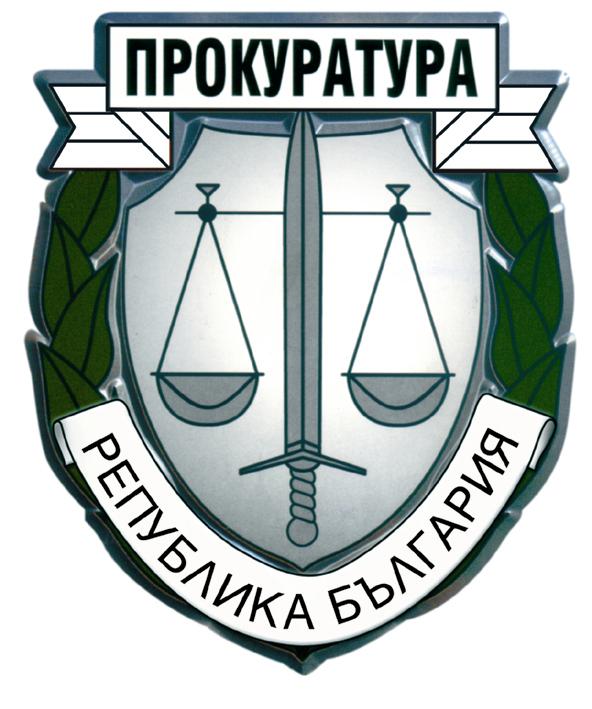 Дейността на Районна прокуратура гр. Нова  Загора през 2018 година бе съобразена с основните задачи,  стоящи пред Прокуратурата, свързани с борбата срещу престъпността и правонарушенията.Основната цел на Районна прокуратура гр. Нова Загора през периода беше укрепване законността в района и подобряване взаимодействието на Прокуратурата с териториалното поделение на МВР, разследващите звена и СъдР А З Д Е Л    ІОБОБЩЕНИ ИЗВОДИ ЗА ДЕЙНОСТТА НА ПРОКУРАТУРАТА ИНА РАЗСЛЕДВАЩИТЕ ОРГАНИРезултати  и тенденции в противодействието на престъпността.	Съдебният район на Районна прокуратура – Нова Загора съвпада с административните граници на едноименната община и включва още две населени места от Община Раднево – с. Полски Градец и с. Маца. Населените места са общо тридесет и пет с население около 38 000 жители. Структуроопределящите престъпления за региона са престъпленията против собствеността по глава V от НК, общоопасни престъпления - глава ХІ, престъпления против личността – глава ІІ и престъпления против стопанството - глава VІ от НК.	През 2018 г. Районна прокуратура – Нова Загора е наблюдавала досъдебни производства и преписки, по които разследването  е извършвано от служители на РУ – Нова Загора,  РУ – Раднево и следователите от Окръжен следствен отдел при Окръжна прокуратура – Сливен. Дейността по извършването на проверки по ЗСВ изцяло е била поверена на служителите от РУ МВР Нова Загора.През отчитаната 2018г. в РП Нова Загора са наблюдавани общо 1030 преписки по следствения надзор. От тях 972бр. са новообразувани, а 58 бр. са останали от предходен период.През 2018 година прокурорите от РП гр.Нова Загора са наблюдавали общо 993 досъдебни производства /ДП/, или с 11,82% повече спрямо 2017г. /888/ и с 9,24% по-малко  спрямо 2016г. /909/.Налице е ясно изразена тенденция за увеличаване приложното поле на ускорените форми за провеждане на разследването, при наличие на законовите предпоставки за това. В РП Нова Загора броят на наблюдаваните бързи производства е увеличен, като тази тенденция е запазена и за отчетния период на 2018г., като е налице увеличение на броя на наблюдаваните бързи производства с 10,67 % спрямо 2017г. и с 83,87 % спрямо 2016г.Структура на наблюдаваните досъдебни производства:Ясно изразена и през 2018г. е положителната тенденция за поддържане дела на приключените досъдебни производства над 50 % спрямо общия брой наблюдавани такива. Подбробен анализ е изложен в раздел ІІ, т.І.2.През 2018г. най-голям дял от  новообразуваните ДП е за престъпленията по Глава единадесета – „Общоопасни престъпления”. Докато през 2017 година са били образувани 181 ДП от тази категория, то през 2018г. са били образувани 190 ДП или с 4,97% повече в сравнение с предходната година. Още по-сериозно е увеличението на тази категория дела през 2018г. спрямо 2016г. /151 ДП/ - с 25,82 %. При анализ на данните се отчита, че основният ръст на престъпления от глава единадесета се дължи на увеличение броя на деянията по чл.343б ал.3, 343б ал1 и ал.2 и чл.343в ал.2 от НК. Съответно в тази насока следва да бъдат съсредоточени усилията на правоохранителните органи по осъществяване на превенция през следващите години.Структура и динамика по образувани и внесени в съда досъдебни производства от Районна прокуратура гр. Нова Загора за 2017 година.През 2018 г. е налице увеличение на броя наблюдавани досъдебни производства /993 бр./ спрямо 2017г. /888/  и спрямо 2016г. /909/.  Налице е увеличение и в броя на решените от прокурора наказателни производства, а именно 876 бр. за 2018г. спрямо 718 бр. за 2017 г. и 817 бр. За 2016г.През 2018 г. е налице увеличение на внесените в съд прокурорски актове /284 бр./ при 263 бр. внесени за 2017г., и 265 бр. внесени за 2016г. Подбробен анализ на структурата на внесените в съд дела и прокурорски актове е изложен в раздел ІІ, т.І.2.9.Сравнително ниският относителен дял на внесените в съд ДП спрямо наблюдаваните и решени ДП, отчитан като трайна тенденция през предходните  три отчетни периода, се дължи в голяма степен  и сочените тогава в съответните доклади законодателни решения.           2.Необходими мерки и законодателни промени.	Налице са съществени непълноти, дори противоречия в законодателната уредба уреждаща дейността на прокуратурата в наказателното  производство. В тази връзка не биха могли да се правят конкретни предложения без задълбочен анализ на резултата от предходни изменения и при отчитане достиженията на наказателно правната доктрина и практика. В противен случай би се стигнало до ситуация, при която една несполучлива законодателна редакция (например Разпоредбата на чл.50 от НПК, изменена с ДВ бр.63/2017г.), при следващо изменение повдига още повече въпроси и води до затруднение в практическото й прилагане (Разпоредбата на чл.50 от НПК след изменението й в ДВ бр.7/2019 г.).РАЗДЕЛ ІІДЕЙНОСТ НА РАЙОННА ПРОКУРАТУРА - НОВА ЗАГОРАІ. ДОСЪДЕБНА ФАЗА1.Преписки. Проверки по чл.145 ЗСВ – срочност, резултати, мерки.За периода през 2018 г. в Районна прокуратура - Нова Загора са наблюдавани общо 1030 бр. преписки по следствения надзор. От тях новообразувани са 972 бр. Същите са образувани приоритетно по жалби и сигнали на граждани, по материали от извършени проверки от РУ „Полиция“– Нова Загора,  от Дирекция ”Социално подпомагане” - Нова Загора. През периода няма образувани преписки по материали от Сметната палата, Дирекция ”Национален строителен контрол”, Агенция за следприватизационен контрол, по сигнали от НАП  , ДА ”Национална сигурност”  и Агенция ”Митници”. През отчетния период няма образувани  преписки след самосезиране на прокуратурата. Наблюдава се тенденция на намаление, както по отношение на общо наблюдаваните, така и на новообразуваните преписки. Общият брой на наблюдаваните преписки през 2018г. в сравнение с 2017 г. е намален с 31 броя или 3,00 %, а броят на новообразуваните преписки е намален  с 19 броя или 1,95 %. В сравнение с 2016г. увеличението в общият брой на наблюдаваните преписки е с  23 броя или 2,28 %, а новообразуваните преписки са увеличени с  58 броя или с 6,34 %.Общият брой на преписките, които РП гр.Нова Загора е решила през 2018г. е 999 броя. При този показател също се констатира намаление в сравнение с 2017г. и увеличени спрямо 2016г., когато общия брой на решените преписки е бил съответно 1046 и 992. Запазено е процентното съотношение на броя решени преписки към броя наблюдавани през годината – 96,9% за 2018 г., при 98,59% за 2017г., и при 98,51% за 2016г. През годината всички преписки са били решени в срок до 1 месец, а за 2017 г.  20  преписки са били  решени в срок над 1 месец. т.е. налице е очевидно подобрение в  срочността на произнасяне на прокурорите. В края на 2018 година са останали нерешени общо 31 преписки. Всички нерешени от прокурор преписки са в законоустановения едномесечен срок за решаване в края на отчетния период.Относителният дял на образуваните от прокурора досъдебни производства спрямо общия брой на решените през периода преписки е 27,02% , при 31,93 % за 2017 г. и , при 25 % за 2016г. Относителният дял на постановените от прокурора откази да се образуват досъдебни производства спрямо общия брой решени преписки е 61,76% за 2018г. , при 52,10 % за 2017 г. и  при 58,27 % за 2016г. През 2018г. се наблюдава намаление на относителния дял на образуваните от прокурора досъдебни производства спрямо общия брой решени преписки през отчетния период в сравнение с 2017г., като същевременно е увеличен относителния дял на постановените откази да се образува ДП в сравнение с 2017г.  Спрямо 2016г. е налице увеличение на относителния дял на образуваните от прокурора досъдебни производства спрямо общия брой решени преписки, както и на относителния дал на постановените откази да се образува ДП. През 2018г. в РП Нова Загора няма регистрирани преписки, по които да е била извършена лична проверка от прокурор.През 2018 г. се наблюдава тенденция на незначително намаляване както по отношение на общо наблюдаваните, така и на новообразуваните преписки. 2. Следствен надзор2.1.Обобщени данни по видове досъдебни производства и съобразно систематиката на НК, вкл. по отношение на пострадалите лица и на ощетените юридически лица от престъпления. През 2018 година прокурорите от РП гр.Нова Загора са наблюдавали общо 993 досъдебни производства /ДП/, от които 860 бр. без прекратените по давност 133 или с 11,82% повече спрямо 2017г. /888/ и с 9,24% повече  спрямо 2016г. /909/.Налице е ясно изразена тенденция за увеличаване приложното поле на ускорените форми за провеждане на разследването, при наличие на законовите предпоставки за това. В РП Нова Загора броят на наблюдаваните бързи производства е увеличен, като тази тенденция е запазена и за отчетния период на 2018г. Спрямо 2017 г. увеличението е с 10,67%, а спрямо 2016г. увеличението е с 83,87%.От наблюдаваните производства, новообразувани през отчетния период са общо 598 производства. Налице е намаление на общия брой новообразувани производства спрямо тези за 2017 г. и същевременно увеличение спрямо 2016 г. Намалението по отношение на 2017г. е със 7,02%, а увеличението спрямо 2016 г. е с 10,94%. За 2018 г. са приключени общо 712 бр. досъдебни производства спрямо приключени 672 бр. за 2017г., и приключени 578 бр. за 2016г., т.е. увеличението на приключените производства спрямо 2017 г. е с 5,95%, а спрямо 2016г. – с 23,18%.Структура на наблюдаваните досъдебни производства:Ясно изразена и през 2018 г. е положителната тенденция за поддържане дела на приключените досъдебни производства над 70%  спрямо общия брой наблюдавани такива.Структура на новообразувани досъдебни производства, наблюдавани от Районна прокуратура гр.Нова Загора за 2018г. и пострадали лица по тях.През 2018 година са намалели спрямо 2017г. новообразуваните ДП за престъпления по глави втора, пета, шеста и девета, а са увеличени новообразуваните ДП по глави  трета, четвърта, осма, десета, единадесета от НК. Най-голям относителен дял от новообразуваните ДП традиционно заемат тези за престъпления по Глава пета от НК – „Престъпления против собствеността” – общо 278 ДП или 46,48 % от всички новообразувани ДП. Техният брой през 20178г. бележи спад с 21,22 % в сравнение с новообразуваните ДП за престъпления против собствеността през 2017г., когато е бил 337 бр., както и спад с 30,57 % спрямо 2016г., когато са били новообразувани 363 бр. дела от категорията. Основната причина за запазване на положителната тенденция за намаление на броя на новообразуваните досъдебни производства, водени за престъпления срещу собствеността, е системната превантивна работа на правоохранителните органи, насочена към понижаване на риска от извършване на такъв вид престъпления, както и добрата координация между действията на структурите на МВР в региона и РП гр.Нова Загора, насочени към реализация на наказателната отговорност на виновните лица.Досъдебни производства разследвани по общия ред. ДП разследвани от разследващ полицай. ДП разследвани от следовател. ДП разследвани от прокурор.През 2018г. от Районна прокуратура гр.Нова  Загора са наблюдавани общо 762 бр. досъдебни производства, разследвани по общия ред (общо наблюдавани - 993 ДП), от които новообразувани са 598 ДП. От категорията, разследвани от разследващ полицай са 743 бр., от които новообразувани са 484 бр. досъдебни производства. От категорията разследвани от следовател са 19 бр. наказателни производства, от които новообразувани са 3 бр. През отчетния период не са наблюдавани досъдебни производства, разследвани от прокурор, от разследващ митнически инспектор или от разследващ агент от ДАНС.За сравнение:Налице е   тенденция към намаление на общия брой наблюдавани досъдебни производства разследвани по общия ред спрямо 2017 г. – с 4,06%. В сравнение с 2016 г. увеличението е с 7,32%.През периода са били приключени 712 бр. досъдебни производства, През отчетната 2018г. абсолютният брой на наблюдаваните бързи производства е увеличен с 10,67 % в сравнение с 2017 г. и с 93,87 % спрямо 2016 г.,  като относителният им дял към общо наблюдаваните наказателни производства  /считано без прекратените по давност/ се увеличава спрямо предходните периоди. Този относителен дял за 2018 г. е бил 13,25%, при 11,70% за 2017г. и 10,10% за 2016 г.Досъдебни производства разследвани по общия ред. ДП разследвани от разследващ полицай. ДП разследвани от следовател. ДП разследвани от прокурор.	Спрямо 2017г. се наблюдава увеличение на броя на приключените разследвани включително и на броя приключени в срок до 8 месеца. Същевременно се наблюдава намаляване броя на разследвани, приключени за срок над 1 и над 2 години.През отчетния период не са били наблюдавани досъдебни производства разследвани от прокурор.През 2018 г. не са били наблюдавани досъдебни производства разследвани от разследващ митнически инспектор или разследващ агент от ДАНС.Пострадали лица и ощетени юридически лица.През 2018г. от общо пострадалите от престъпления 348 физически лица, непълнолетни са 30 лица, а малолетни 17 лица. Жени са 165, от които 29 непълнолетни и 11 малолетни, както и мъже - общо 183, от които 1 непълнолетно и 6 малолетни лица. От престъпления през периода са били ощетени и 52 юридически лица.	За сравнение:От новообразуваните досъдебни производства общо са пострадали 348 ФЛ, при 400 физически лица през 2017г. и при 392 за 2016 г. Отчита се тенденция към намаление на броя на пострадалите физически лица – с 14,94 % в сравнение с 2017г., и с 12,64 % спрямо 2016г. Увеличение се наблюдава  в броя на пострадалите непълнолетни и малолетни лица  с 27,02% спрямо 2017 г., 20,51% спрямо   2016г. Най-голям относителен дял от пострадалите ФЛ през 2018г. заемат мъжете – 52,58 % от всички пострадали. През 2018г. броят на ощетените юридически лица по новообразувани ДП бележи значителен спад – 52 бр., при 77 бр. за 2017 г. (намаление с 48,07%) и 100 бр.за 2016г. (намаление с 92,30%). Действия на прокурора по ръководство и надзор на разследването.Използване на СРС и на данни по ЗЕС. Защитени свидетели, доверителна сделка и др. През 2018г. в РП – Нова  Загора са изготвени 16 искания за прилагане на СРС. За 2017 г. и 2016 г. не е имало изготвени такива искания. През . в НПК беше създаден нов чл.159а /обн. ДВ бр.24 от ./, с който се регламентират реда и предпоставките за предоставяне на данни от предприятия, предоставящи обществени електронни съобщителни мрежи и/или услуги. В дейността си през 2018г. прокурорите от РП гр.Нова Загора са изготвили 66 броя искания до съда за предоставяне на такива данни, при 102 бр. за 2017 г., съответно при 60 бр. искания за 2016г. От направените   исканията през 2018 г., едно не е било уважено. Извършени неотложни следствени действия по ДП.През 2018г. са били извършени 50 неотложни следствени действия – по 22 бр. досъдебни производства. Във всички случаи на извършени неотложни следствени действия прокурорът незабавно е изготвял искане до съда за одобряването им и досъдебните производства са били предоставяни на РС гр.Нова Загора за произнасяне. В периода няма неодобрени от съда извършени неотложни следствени действия. 	За сравнение:През периода 2016г. - 2018г. е налице тенденция към чувствително завишаване в броя на извършени неотложни следствени действия, както и в броя на досъдебните производства, по които същите са били проведени. През 2018 година  прокурорите от състава на Районна прокуратура гр.Нова Загора не са изготвяли искания до Районен съд  град Нова Загора  за вземане на мерки за обезпечаване на глобата, конфискацията и отнемането на вещи в полза на държавата по смисъла на член 72 НПК, по наблюдавани от Районна прокуратура досъдебни производства. През 2017г. и 2016г. също не са били изготвени такива искания. Причина за липсата на изготвени и внесени в РС гр.Нова Загора искания по смисъла на чл.72 НПК е фактът, че в работата си по наблюдаваните от тях ДП прокурорите от състава на РП гр.Нова Загора не са констатирали случаи, в които е следвало да бъдат взети мерки за обезпечаване на глобата, конфискацията и отнемането на вещи в полза на Р.България.Контрол на мярката за неотклонение „Задържане под стража” и други мерки на процесуална принуда.През 2018 година от прокурори при РП гр.Нова Загора са били изготвени общо 13 искания за вземане на мярка за неотклонение „Задържане под стража” /МН“ЗС“/ по отношение на обвиняеми лица. Всички искания са били уважени. През 2018г. няма случаи на изменение от прокурор на взета МН „Задържане под стража” на основание чл.63 ал.5 от НПК.През 2018г. няма случаи на отмяна от прокурор на взети спрямо обвиняеми лица мерки за процесуална принуда на основание чл.234 ал.8 от НПК.2.3.Решени досъдебни производства от прокурор. Видове решения.През 2018 година прокурорите при РП гр.Нова Загора са решили общо 876 бр. досъдебни производства с приключило разследване. В края на отчетния период нерешени при прокурора са останали 21 бр. досъдебни производства разследвани по общия ред. По всички от нерешените от прокурора досъдебни производства към края на отчетния период не е изтекъл законния срок за решаване. През 2017 г. са били решени общо 718 бр. досъдебни производства, а през 2016 г. – 749 бр. Налице е увеличение в общия брой на решени досъдебни производства за 2018 г., което се дължи и на прекратените по давност 133 бр. ДП.Продължителността на досъдебната фаза, считано от образуване на досъдебното производство до решаването му от прокурор с прекратяване или внасяне в съд, на ДП разследвани по общия ред, през 2018 година и сравнено с 2017 и 2016 години е както следва: За сравнение:Данните сочат, че на фона на увеличения общ брой на наблюдавани ДП от категорията през 2018 година, спрямо 2017 година, е налице увеличение с 14,36 % на броя на разследвани по общия ред ДП, приключили в срок до 8 месеца, считано от образуването до решаването от прокурор с окончателен акт /прекратяване или внасяне в съд/. Увеличение на броя на разследвани по общия ред ДП, приключили в срок до 8 месеца, е налице и спрямо 2016г. – с 35,54%. Анализът на данните сочи на запазване на положителната тенденция за увеличение на относителния дял на решените в срок до 8 месеца, считано от образуването до решаването от прокурор с окончателен акт /прекратяване или внасяне в съд/, дела от категорията, дори при намаляване на общия брой наблюдавани такива.Внесени в Съда ДП.През 2018 г. в съда са внесени общо 283 бр. досъдебни производства (при 263 бр. за 2017г. и 227 бр. за 2016г.).Внесените в съда 284 прокурорски акта (при 265 за 2017 г. и 228 за 2016 г.) са както следва:През 2018г. е налице увеличение на броя на внесените в съда досъдебни производства – с 7,60 % спрямо 2017г. и с 24,66 % спрямо 2016г.Налице е увеличаване на броя на делата, внесени през отчетния период с обвнителен акт – с 6,20 % спрямо 2017г., и  с 18,46% спрямо 2016 г. За отчетния период е увеличен броя на внесените дела със споразумние - съответно  с 41,17% спрямо 2017г. и с 17,07%  спрямо 2016г. Налице е намаление на внасяните в съда предложенията по чл.78а от НК – с 52,94 % спрямо 2017г., а спрямо 2016 г. е налице увеличение с 112,5 %. Общо предадени на съд през 2018 година са били 314 лица (при 305 за 2017г. и 268 за 2016г./.		За сравнение:Съотношението на внесените в съда 283 бр. ДП към общия брой наблюдавани 993 бр. ДП е 28,50 % (при 29,62 % за 2017г. и 24,97 % за 2016г.).За сравнение:Относителният дял на внесените в съд ДП спрямо решените ДП бележи слабо намаление спрямо 2017 г. и увеличение спрямо 2016 г.  Сравнително ниският относителен дял на внесените в съд ДП спрямо наблюдаваните и решени ДП се дължи на законодателни решения. С разширяването на обхвата на приложението на чл.218б от НК, множество ефективно проведени разследвания, по които е разкрито престъпление и дееца му, приключват с постановление за прекратяване и изпращане на административно-наказващия орган. По същия начин приключват и наказателни производства за престъпления, за които в НК е предвидена възможност по искане на пострадалото лице, дееца да не бъде наказван, както и наказателни производства, по които в хода на разследването се установява, че разкрития извършител е малолетно лице, непълнолетен или лице, действало в състояние на невменяемост. Спрени ДП.През отчетния период са били спрени 215 бр. досъдебни производства. Наблюдава се тенденция за намаление на общия брой на спрените досъдебни производства през 2018 г. – 215 бр.  Като през 2017г. този брой е бил 243, а през  2016г. – 201 бр. Налице е намаление с 13,02% спрямо 2017 г. и с 6,96% спрямо 2016 г.Съотношението на спрените през периода 215бр. ДП към общия брой наблюдавани 993 бр. ДП е 21,65% (през 2017г. – 27,36 %, през 2016г. – 22,11%).Съотношението на спрените през периода ДП към общия брой решени 876  бр. ДП е 24,54 % (при 33,84 % за 2017г. и 26,84 % за 2016г.). И по двата показателя се наблюдава тенденция за намаление на относителния дял на спрените производства в периода – спрямо наблюдаваните и спрямо решените.Проблемите в работата по спрените производства срещу известен извършител са пряко свързани с проблемите по издирване на лицата, задълбочаващото се затруднение в установяване на обстоятелството, напуснало ли е лицето територията на Република България, несъвършенствата в призоваването и други технически проблеми по организация на издирването. Наблюдателните производства се проверяват редовно и периодично (на всеки 3 месеца) се изисква от издирвателния орган да изготвя справки за хода на издирвателните мероприятия по спрените досъдебни производства срещу известен извършител. Констатирани са и проблеми при организацията на работа от страна на органите на МВР по делата спрени срещу неразкрит неизвестен извършител. Налице е практическа липса на обратна информация подавана към РП – Нова Загора за резултата от провежданите ОИМ. Тези проблеми започнаха да се решават през второто полугодие на 2018 г., когато в резултат на инициатива на прокурорите при РП – Нова Загора започна изискване на справки по всяко едно отделно ДП. Въпросът е поставен пред ръководството на структурните звена на МВР в регион Нова Загора при провеждането на ежемесечните работни съвещания, за периодично предоставяне в РП – Нова  Загора на информация и по отношение на предприетите действия по установяване самоличността на извършителите на престъпленията и другите издирвателни мероприятия по спрените наказателни производства, водени срещу неизвестен извършител.Прекратени ДП.През 2018 година е прекратено наказателното производство по 345 бр. производства (при 176 бр. за 2017г. и 287бр. за 2016г.).От общия брой прекратени досъдебни производства 133 бр. са прекратени по давност (при 8 бр. за 2017г. и 137 бр. за 2016г.). От прекратените по давност ДП всички  са срещу неизвестен извършител (през 2017 г. 1 бр. ДП от прекратените по давност е било срещу известен извършител)   Съотношението на прекратените (345 бр.) през периода досъдебни производства към общия брой наблюдавани ДП (993 бр.) е 34,74 % (при 19,81 % за 2017г. и 31,57% за 2016г.).Съотношението на прекратените през периода досъдебни производства към общия брой решени ДП (876 бр.) е 39,38 % (при 24,51 % за 2017г. и 38,31% за 2016г.). Като причини за големия брой прекратени ДП следва да се отчетат големия брой образувани от разследващи органи при условията на спешност и неотложност наказателни производства, по които в последствие се прилага разпоредбата на чл.9 ал.2 от НК или други привилегироващи разпоредби, водещи до прекратяване на наказателното производство, както и увеличения брой ДП, постъпили в РП гр.Нова Загора с изтекла давност. Прекратяването на наказателните производства се дължи в немалка степен и на законодателни решения. С разширяването на обхвата на приложението на чл.218б от НК множество ефективно проведени разследвания, по които е разкрито престъпление и извършителят му, приключват с постановление за прекратяване и изпращане на административно-наказващия орган. По същия начин приключват и ДП за престъпления, за които в НК е предвидена възможност по искане на пострадалото лице, деецът да не бъде наказван  както и ДП, по които в хода на разследването се установява, че разкрития извършител е малолетно лице, респ. непълнолетен  или лице, действало в състояние на невменяемост. По тези категории ДП се полага труд, напълно съизмерим с този по ДП, приключващи с внесен обвинителен акт. ІІ. СЪДЕБНА ФАЗАНаказателно-съдебен надзор.През 2018 г. в Районен съд гр.Нова Загора са образувани общо 284 бр. дела по внесени прокурорски актове (при 265 бр. за 2017 г. и 226 бр. дела за 2016 г.). За сравнение:По внесените обвинителни актове Районен съд – Нова Загора е издал 164 решения, от които: 74 осъдителни присъди, от тях по реда на чл.373, ал.3 от НПК – 40бр.; споразумения в съдебна фаза – 77 бр. и с освобождаване от наказателна отговорност и налагане на административно наказание – 4 бр. Няма постановени прекратявания на съдебното производство. Постановени са 4 бр. оправдателни присъди.От внесените в съда предложения за одобряване на споразумения, постигнати на фаза досъдебно производство 94 бр. са били одобрени и 1 бр. неодобрени.През 2018 г. Районен съд – Нова Загора е решил 43 бр. дела, образувани по предложения за освобождаване от наказателна отговорност с налагане на административно наказание по чл.78а от НК. Относителният дял на разгледаните и решени дела спрямо внесените прокурорски актове за 2017г. е 99,25%, докато за 2016г. е 96.49 %, а   за 2015г. е 110.75%.За отчетния период на 2018 г. е налице увеличение на броя на образуваните дела по внесените в съда прокурорски актове – с 7,17 % спрямо 2017г. и с 24,51 % спрямо 2016г. Данните за 2018 г. сочат увеличение на броя на санкционираните лица спрямо 2017 г. - с 13.76  %, и увеличение спрямо 2016 г. - с 30.83 %.Налице е увеличаване и на броя на решените от съда дела - със 14.83 % спрямо 2017 г. и с 24.79 % спрямо 2016 г.Налице е увеличаване на броя на делата, внесени през отчетния период с обвинителен акт – с 14,68 % спрямо 2017 г., и  с 42,60% спрямо 2016 г. За отчетния период се е увеличил броя на внесените дела със споразумение- съответно е налице е увеличение на броя на внесените със споразумение актове в съда– с 35,71 % спрямо предходния отчетен период и с 13,09 % спрямо 2016 г.Данните сочат на устойчива тенденция за намаляване на броя на внасяните в съда предложенията по чл.78а от НК – с 11 % спрямо 2017 г. и увеличение с 104,76 % спрямо 2016г. Като положителен показател следва да се увеличаването на броя на оправданите лица с влязъл в сила съдебен акт спрямо 2017 г. с 2 бр.повече  и с 5 бр. повече спрямо 2016 г. В тази насока трябва да се има предвид и обстоятелството, че тези нива на броя оправдани лица са постигнати при увеличение на броя внесени в съда прокурорски актове и съответно увеличение на броя на решените от съда дела.По внесени в съда обвинителни актове за отчетният период на 2018 г. са решени общо 164 бр. дела, от тях с осъдителна присъда 74 бр. - включително 40 бр. по чл.373 ал.3 вр. чл.372 ал.4 вр. чл.371 т.2 от НПК. По внесени в съда обвинителни актове за отчетният период са постановени 4 бр. оправдателни присъди /по отношение на 4 лица/. От внесените в съда обвинителни актове със споразумение са приключили 77 бр. дела, а по реда на чл.78а от НК са приключили 4 дела. По 1 бр. дело съдът е указал на прокурора отстраняване на явна фактическа грешка.През отчетния период по внесените в съда обвинителни актове няма прекратени  наказателни производства по реда на чл.289 от НПК и по чл.250 ал.1, т.2 от НПК. По внесените в съда обвинителни актове са върнати на прокурора общо 4 бр. дела, всички за отстраняване на допуснати отстраними съществени нарушения на процесуалните правила По внесените в съда обвинителни актове са осъдени общо 176 лица и 4 лица са оправдани.За сравнение:Общият брой осъдени и санкционирани лица по влезлите в сила осъдителни съдебни решения е 318, което е с 37 лица повече в сравнение с 2017 г . и 78  лица повече в сравнение с 2016г. или увеличението е със 13.16%, а спрямо 2016г. увеличението е с 32,50 %. През 2018 г. са влезли в сила 288 осъдителни и санкционни съдебни решения. Относителният дял спрямо решените дела е 95.36 %, а спрямо внесените прокурорски актове е 98.61 %. Общият брой на осъдени и санкционирани лица с влязъл в сила съдебен акт за 2018г. е  318 бр., от тях жени – 35 бр. През 2017г. с влязъл в сила съдебен акт са осъдени и санкционирани 281 бр. лица, а през 2016г. - 2400 лица.Съотношението на осъдените и санкционираните лица с влязъл в сила съдебен акт спрямо предадените на съд лица през 2018 г. /314 бр./ е 98,74 %, през 2017г. е 92.13 %,  през 2016 г. е – 89.55 %. От наложените наказания прави впечатление, че най-голям е броят на постановените условни присъди – 152. Това представлява 32.75 % от всички осъдени и санкционирани лица. Наложените наказания с ефективно лишаване от свобода са 84 бр., което е 18.10 % от всички осъдени и санкционирани лица. Броят на постановените наказания „пробация“ е 21, което е 4,35% от осъдените и санкционирани лица. Наложени са 74 бр. лишаване от права, което е 15.94 %, глоби – 126 бр., което е 27.15% и други наказания – 7 бр., което е 1.50 % от броя на осъдени и санкционирани лица.През 2018 г. прокурорите от Районна прокуратура – Нова Загора са участвали в 461 съдебни заседания по НСН, от които 133 бр. участия в разпоредителни заседания по  318 дела. През отчетния период за 2018 г. Районен съд – Нова Загора не е прекратявал наказателни производства на основание чл.250, ал.1, т.1 и чл.289 от НПК. За отчетния период не са били констатирани случаи на противоречива прокурорска и съдебна практика.2. Постановени оправдателни присъди и върнати от съда дела.През отчетната 2018 г. В РП Нова Загора са били върнати 4 бр. дела, на основание чл.249, ал.2, вр. чл.248, ал.1, т.3 от НПК.По 2 бр. дела са внесени протести срещу определенията за връщане на делото, които не са уважени. Отнесени към внесените в съда актове 284 бр. е 1,40 %.През предходната  2017  г. в Районна прокуратура - Нова Загора са върнати 2 бр. дела от общо внесените 265 прокурорски акта, което е 0.75%, През 2016 г. са били върнати за допълнителни разследване 4 бр. акта, като относителният им дял спрямо внесените прокурорски актове  е 1.75 %.Процентът на върнатите дела сочи, че внесените от прокуратурата актове в съда са обосновани и законосъобразни в материално и процесуално отношение. Всеки отделен случай на връщане е бил анализиран като общият извод е, че връщането на делата е поради допуснати съществени процесуални нарушения. Следва да се отбележи, че върнатите от съда дела през 2018 год. са повече в сравнение с върнатите през 2017 и колкото тези през 2016 г.За РП Нова Загора може обосновано да се каже, че и през 2018 год. не е имала системен проблем с връщане на дела от РС Нова Загора, поради допуснати съществени процесуални нарушения в досъдебната фаза. През 2018 г. са били подадени 2 бр. протести на основание чл.249, ал.3 от НПК.Няма върнати дела по производства от особен обществен интерес.Във всички случаи връщането се дължи на констатирани от съда съществени процесуални нарушения, допуснати на досъдебното производство. Всеки един случай на връщане е бил анализиран. Част от определенията на съда, с които делата са били върнати на основание чл.249, ал.2, вр. чл.248, ал.1, т.3 от НПК не са били протестирани, тъй като действително са били налице допуснати съществени процесуални нарушения.За отчетния период по внесени от Районна прокуратура – Нова Загора прокурорски актове е постановено и влязло в сила 6 бр. оправдателни решения срещу 6 лица.      Относителният дял на влезлите в сила оправдателните съдебни актове спрямо  внесените прокурорски актове е  2.11 %.Относителният дял  на оправданите лица с влязъл в сила съдебен акт - 6 лица спрямо осъдените и санкционирани 318 лица с влязъл в сила съдебен акт за 2018г. е 1,88 %, за 2017 г. е 1.42%, през 2016 г. това съотношение е   0.42 %,. Анализът показва, че  оправданите лица през 2018 г. са повече спрямо 2017 г. и 2016 г.За отчетния период няма влязла в сила оправдателна присъда, постановена в съгласие с прокурорско заявление. ПротестиПрез 2018 г. Районна прокуратура – Нова Загора е подала 7 бр. протеста срещу постановените първоинстанционни актове на Районен съд – Нова Загора по изцяло или частично оправдателни присъди и решения.Относителният дял на подадените протести спрямо решените дела е 2.31 %, при 2.26% през 2017 г. и 0.45% за 2016г.От подадените протести през 2018 г. са решени от въззивен съд, както следва: уважен 2 бр., неуважени – 2 бр., неразгледани – 3 бр.Практическо приложение на съкратеното съдебно следствие в производството пред първата инстанция.През отчетния период на 2018 г. в Районен съд – Нова Загора от общия брой на образувани дела по внесени прокурорски актове – 284 бр., по внесен обвинителен акт са били образувани и решени 164 бр., 74 бр. от които са приключили с осъдителна присъда – от тях 40 бр. с осъдителна присъда по реда на чл.373 ал.3 вр. с чл.372 ал.4 вр. с чл.371 т.2 от НПК /съкратено съдебно следствие/. За периода няма дела разгледани по реда на съкратеното съдебно следствие, по които да са били постановени оправдателни присъди.За сравнение:С оглед изложените показатели е налице увеличение в броя на приключилите по реда по чл.373 ал.3 вр. чл.372 ал.4 вр. чл.371 т.2 от НПК дела по внесени обвинителни актове – общо 40 бр. спрямо 30 бр. за 2017г., и намаление спрямо 2016 г. -  43 бр. В процентно изражение увеличението е с 33,33% спрямо 2017 г., а спрямо 2016г. намалението   е с 6,98 % .Отчита се увеличение на относителния дял на делата решени по реда на съкратено съдебно следствие спрямо общия брой на решенията по внесени обвинителни актове – 24,39 % за 2018г., при 20,97 % за 2017г. и намаление при 37,39 % за 2016г. Тук трябва да се отбележи обстоятелството, че съкратеното съдебно следствие в производството пред първата инстанция се инициира служебно от съда или по искане на подсъдимия, поради което прокурорът не разполага с правомощия да оказва влияние върху броя на производствата, ходът на които ще протече по реда на Глава 27-ма от НПК.2.	ПОСТАНОВЕНИ ОПРАВДАТЕЛНИ ПРИСЪДИ И ВЪРНАТИ ОТ СЪДА ДЕЛА.І. ВЛЕЗЛИ В СИЛА ОПРАВДАТЕЛНИ ПРИСЪДИ И РЕШЕНИЯ:През 2018г. са влезли в сила 3 оправдателни присъди, постановени по дела на Районна прокуратура – Нова Загора. Съотношението на влезлите в сила оправдателни съдебни акта (3 бр.) спрямо общия брой на внесените през периода прокурорски актове (284) е 1,06%. В сравнение с данните, отчетени през 2017г., когато този брой е бил 4 оправдателни съдебни акта при 265 внесени прокурорски акта, или 1,51%, а за 2016 г. – 1 оправдателно решение при 228 внесени прокурорски акта или 0,44%. През отчетния период е налице намаление на броя на влезлите в сила оправдателни съдебни актове спрямо отчетените за 2017 г. данни и увеличение спрямо отчетените през 2016 г. данни. През първото шестмесечие на 2018 г. е влязла в сила 1 оправдателна присъда, постановена по дело на РП – Нова Загора.През второто шестмесечие на 2018 г. са влезли в сила 2 бр. оправдателни съдебни акта. В сравнение с отчетените през първото шестмесечие на 2018 г. данни е налице тенденция на увеличение броя на влезлите в сила оправдателни присъди и решения през второто шестмесечие.Общият брой на оправданите лица по влезлите в сила през отчетния период оправдателни присъди и решения е 3, които спрямо общия брой на осъдените и санкционирани лица с влязла в сила присъда (318) представлява 0,94%.За сравнение през 2017 г. броят на оправданите лица с влязла в сила оправдателна присъда е бил 4 лица, което спрямо общия брой осъдени и санкционирани лица с влязла в сила присъда (281), представлява 1,42%. За сравнение през 2016 г. броят на оправданите лица с влязла в сила присъда е бил 1 лице, което спрямо общия брой осъдени и санкционирани лица с влязла в сила присъда (240), представлява 0,42%.За сравнение през първото шестмесечие на 2018 г. броят на оправданите лица с влязла в сила присъда е било 1 лице, което спрямо общия брой осъдени и санкционирани лица с влязла в сила присъда (174), представлява 0,57%, а спрямо общия брой осъдени и санкционирани лица (186) или 0,54%. При съпоставяне на така отчетените данни се налага извода, че през второто шестмесечие на 2018 г. е налице увеличение на броя на оправданите с влязъл в сила съдебен акт лица.Причини за постановяване на влезлите в сила оправдателни присъди и решения.Анализът на делото, по което е влязло в сила през отчетния период оправдателно решение на съда и е било оправдано едно лице, съобразно очертаните за това причини в Приложение 5 към Заповед № РД-02-29/15.12.2017г. на Главният прокурор на Р България и утвърдените с нея указания за подобряване на организацията на работата в Прокуратурата на Р България по Наказателно-съдебния надзор, разпределя това дело по следния начин:1. Неправилно квалифициране на деянието с обвинителния акт (обстоятелствената част на обвинителния акт и материалноправната квалификация): 02. Пропуски, грешки или пасивност при събиране на доказателствата в хода на досъдебното производство: 3;3. Пропуски и процесуална пасивност на прокурора в съдебната фаза или на неподаване на съответен протест: няма.4.Събирането на нови доказателства в съдебната фаза, които не са могли да бъдат установени на досъдебното производство: 0; 5. Противоречива съдебна практика, промяна на доминиращата практика или други обстоятелства свързани с тълкуването на закона, които не компрометират тезата на прокурора, внесъл обвинителния акт или поддържал обвинението: няма.Като процентно съотношение:0 % от влезлите в сила през отчетния период оправдателни присъди се дължат на неправилно квалифициране на деянието с обвинителния акт (обстоятелствената част на обвинителния акт и материалноправната квалификация);100 % от влезлите в сила през отчетния период оправдателни присъди се дължат на пропуски, грешки или пасивност при събиране на доказателствата в хода на досъдебното производство;0% от влезлите в сила през отчетния период оправдателни присъди се дължат на пропуски, грешки или пасивност при събиране на доказателствата в хода на досъдебното производство;0 % от влезлите в сила през отчетния период оправдателни присъди се дължат на събирането на нови доказателства в съдебната фаза, които не са могли да бъдат установени на досъдебното производство;0 % от влезлите в сила през отчетния период оправдателни присъди се дължат на противоречива съдебна практика, промяна на доминиращата практика или други обстоятелства, свързани с тълкуването на закона, които не компрометират тезата на прокурора, внесъл обвинителния акт или поддържал обвинението.Конкретни примери на влезли в сила оправдателни присъди и решения по видове причини:1. Неправилно квалифициране на деянието с обвинителния акт (обстоятелствената част на обвинителния акт и материалноправната квалификация): няма2. Пропуски, грешки или пасивност при събиране на доказателствата в хода на досъдебното производство: 2.1. Вх. 229/2017 г., пор.№ 88/17 г. по описа на РП – Нова Загора, ДП № 125/17 г. на РУ – Нова Загора,  НОХД № 388/2017г. на РС-Нова Загора. Наблюдаващ прокурор при внасянето на обвинителния акт – Я.К.НОХД № 388/17 г. на Районен съд-Нова Загора, образувано по внесен обвинителен акт срещу Г.К.Г за престъпление по чл.354а ал.3, предл.2 т.1, предл.1 от НК  и е приключило с оправдателна присъда. Присъдата е била протестирана, като същата е потвърдена с Решение № 23/09.05.2018г. по ВНОХД № 141/2018 г. на ОСгр.Сливен.Причина за постановяване на присъдата е допускането на пропуски и грешки при събиране на доказателствата в хода на ДП – повдигнатото обвинение срещу подсъдимия е недоказано по безспорен, несъмнен и категоричен начин и направеното от него самопризнание е компрометирано от показанията на свидетелите – полицейски служители. Не са събрани необходимите доказателства и за това, че подсъдимия е държал част от наркотичните вещества предмет на обвинението.2.2. Вх.№ 655/2015г., пор.№ 253/15 г.  по описа на РП – Нова Загора, ДП № 324/15 г. на РУ – Нова Загора, НОХД № 357/17г. на Районен съд – Нова Загора. Наблюдаващ прокурор при внасянето на обвинителния акт – Я.К.НОХД № 357/17г. на РС – Нова Загора, образувано по внесен обвинителен акт срещу Д.Д.Н. за престъпление по чл.216 ал.1 от НК и е приключило с оправдателна присъда.Присъдата е била протестирана, като същата е потвърдена с Решение № 44/18.07.2018 г. по ВНОХД № 145/2018г. на ОС– Сливен.Причина за постановяване на присъдата е допускането на пропуски и грешки при събиране на доказателствата в хода на ДП – повдигнатото обвинение срещу подсъдимия е недоказано по безспорен, несъмнен и категоричен начин. Съдът е приел, че от събраните в хода на производството доказателства е установено, че последният е действал със съзнанието, че пръска засети от него по-рано посеви с царевица, върху земя обратвано дълги години преди него и за която нямало данни, че същият да знае че е отчуждена или предоставена за ползване на друго лице.2.3. Вх.№ 350/18г., пор.№ 114/18 г.  по описа на РП – Нова Загора, ДП № 159/18 г. на РУ – Нова Загора, НОХД № 250/18г. на Районен съд – Нова Загора. Наблюдаващ прокурор при внасянето на обвинителния акт – Т.Б.НОХД № 250/18г. на РС – Нова Загора, образувано по внесен обвинителен акт срещу Ф.А.С. за престъпление по чл.234 ал.2 т.1 вр. с чл.28 ал.1 от НК и е приключило с оправдателна присъда.Присъдата не е била протестирана.Причина за постановяване на присъдата е допускането на пропуски и грешки при събиране на доказателствата в хода на ДП – повдигнатото обвинение срещу подсъдимата е недоказано по безспорен, несъмнен и категоричен начин. Съдът е приел, че от обективна страна отсъстват доказателства, че подсъдимата е упражнявал фактическата власт върху инкриминарите цигари, а в хода на съдебното следствие свидетел е променил изцяло показанията си, дадени в хода на досъдебното производство, като е заявил пред НЗРС, че той е извършил на деянието.3. Пропуски и процесуална пасивност на прокурора в съдебната фаза или на неподаване на съответен протест: няма.4. Събирането на нови доказателства в съдебната фаза, които не са могли да бъдат установени на досъдебното производство: няма.5. Противоречива съдебна практика, промяна на доминиращата практика или други обстоятелства, свързани с тълкуването на закона, които не компрометират тезата на прокурора, внесъл обвинителния акт или поддържал обвинението: няма.  Влезли в сила оправдателни присъди по дела от особен обществен интерес.  През отчетният период в Районна прокуратура Нова Загора няма влезли в сила оправдателни присъди по дела от особен обществен интерес.Противоречива прокурорска и съдебна практика.Не са налице случаи на противоречива съдебна практика, които да са довели до влизане в сила на оправдателни присъди.Анализ на конкретните причини за влизане в сила на оправдателната присъда.- Причина за влизане в сила на оправдателна присъда е неупражняването в достатъчна степен на контрол върху работата на разследващите органи.  С оглед на това е необходимо да бъдат предприети мерки за повишаване на качеството на работа и подобряване на професионалната подготовка и на разследващите органите за осигуряване на обективно, всестранно и пълно разследване по всяко едно от образуваните досъдебни производства. Прокурорите следва да упражняват по-ефективен контрол по отношение дейността на разследващите органи и също да повишат качеството си на работа при решаването на делата по същество. ІІ. ВЪРНАТИ ДЕЛА ОТ СЪДА НА ПРОКУРОРА ПРЕЗ 2018г.През 2018 г. в Районна прокуратура – Нова Загора са върнати от съда за допълнително разследване 7 бр. дела. Относителният дял на върнатите от съда дела спрямо внесените през отчетната година прокурорски актове (284) е 2,46%. През 2017 г. в РП – Нова Загора са върнати от съда за допълнително разследване 6 бр. дела, което представлява 2,26% спрямо броя на внесените през 2017 г. прокурорски акта (265), и през 2016 г. са върнати 8 бр. дела, които са представлявали 3,51% спрямо броя на внесените през 2016 г. прокурорски акта (228).При съпоставяне на така отчетените данни се налага извода, че през 2018 г. е налице увеличение на броя на върнатите от съда дела, спрямо отчетените по този показател данни за 2017г. и намаление спрямо 2016 г.Относителният дял на върнатите от съда дела спрямо внесените през първото шестмесечие на 2018 г. прокурорски актове (167) е 1,80%.През първото шестмесечие на 2017г. в Районна прокуратура – Нова Загора са върнати от съда за допълнително разследване 6 дела, при общо внесени в съда 115 акта или 5,22%.При съпоставяне на така отчетените данни се налага извода, че през първото шестмесечие на 2018 г. е налице намаление на броя на върнатите от съда дела, спрямо отчетените по този показател данни за първото шестмесечие на 2017 г. От общо върнатите 7 дела, 4 бр.  е върнат  от съда с разпореждане на  основание чл.249 ал.2 от НПК; 0 са върнати от съда с определение на основание по чл.288 ал.1 от НПК, по чл.334, т.1 от НПК – 0; по чл.377 от НПК – 2 бр. и по чл.382 ал.8 от НПК – 1 бр.По групи според причините, довели до връщане на делата за доразследване и отстраняване на допуснати съществени нарушения на процесуалните правила, общо върнатите на прокурора от съда 3 дела, се разпределят, съобразно установеното в приложение № 5 към Заповед № РД-02-29/15.12.2017г. на Главния прокурор на Р.България и утвърдените с нея указания за подобряване на организацията на работата в Прокуратурата на Р.България по Наказателно-съдебния надзор по следния начин, представено в табличен вид:1.Допуснато на досъдебното производство отстранимо съществено нарушение на процесуални правила в хода на разследването, довело до ограничаване на процесуалните права на обвиняемия и/или неговия защитник, или на пострадалия или на неговите наследници, като развитието на делото в голяма степен е било предвидимо и е могло да бъде избегнато при прецизна работа на разследващия орган и наблюдаващия прокурор:     1.1. ДП № 436/17 г., по описа на Районна прокуратура - Нова Загора, вх. № 918/17 г. на РП Нова Загора, досъдебно производство № 588/17 г.  по описа на РУ – Нова Загора. Наблюдаващ прокурор – Т.Б.НОХД №662/17 г. на НЗРС е образувано с внесен обвинителен акт срещу М.Г.Н, за престъпление по чл.346 ал.2 т.1 предл.1 и т.2, предл.2 вр. с ал.1 от НК.    С Определение № 48/13.02.2018 г. по НОХД № 662/17 г. Районен съд – Нова Загора прекратява производството и връща делото на Районна прокуратура – Нова Загора за отстраняване на допуснатите съществени процесуални нарушения в хода на досъдебното производство – в диспозитива на обвинението и в обвинителния акт не е отразено обстоятелството, че обвиняемия към момента на извършване на посоченото престъпление е бил непълнолетен. Не е подаван протест срещу определението.Делото е внесено с обвинителен акт в РС гр.Нова Загора, като са отстранени допуснатите процесуални нарушения.     1.2. ДП № 292/17 г., по описа на Районна прокуратура - Нова Загора, вх. № 800/17 г. на РП Нова Загора, досъдебно производство № 412/17 г.  по описа на РУ – Нова Загора. Наблюдаващ прокурор – П.С.НОХД № 516/17 г. на НЗРС е образувано с внесен обвинителен акт срещу Д.Д.А, за престъпление по чл.195 ал.1 т.3 вр. с чл.194 ал.1 вр. с чл.18 ал.1 вр. с чл.63 ал.1 т.3 от НК и по чл.207 ал.1 вр. с чл.63 ал.1 т.5 от НК.    С Определение № 338/03.10.2018 г. по НОХД № 516/17 г. Районен съд – Нова Загора прекратява производството и връща делото на Районна прокуратура – Нова Загора за отстраняване на допуснатите съществени процесуални нарушения в хода на досъдебното производство – в диспозитива на обвинението и в обвинителния акт не е посочен точния предмет на престъплението, а именно конкретната сума пари.Към настоящия момент делото е внесено с обвинителен акт в РС гр.Нова Загора, като са отстранени допуснатите процесуални нарушения. Делото е насрочено за разглеждане на 19.02.2019 г.1.3. ДП № 201/18 г., по описа на Районна прокуратура - Нова Загора, вх. № 564/18 г. на РП Нова Загора, досъдебно производство № 284/18 г.  по описа на РУ – Нова Загора. Наблюдаващ прокурор – П.С.НОХД № 482/18 г. на НЗРС е образувано с внесен обвинителен акт срещу К.М.К, за престъпление по чл.151 ал.1 вр. с чл.63 ал.1 т.3 от НК.    С Определение № 329/28.09.2018г. по НОХД № 482/18 г. Районен съд – Нова Загора прекратява производството и връща делото на Районна прокуратура – Нова Загора за отстраняване на допуснатите съществени процесуални нарушения в хода на досъдебното производство, което е довело до ограничаване на процесуалнита права на обвиняемия, а именно правото му да има надлежно упълномощен защитник, който да участва при привличането в това му качество, съответно при разпита му в това му качество. Приложеното адвокатско пълномощно е подписано от непълнолетния обвиняем, но не и от негов родител. Срещу определението е подаден протест,  който не е уважен. С Определение № 441/31.10.2018г. по ВЧНД № 533/2018г. по описа на ОС – Сливен е потвърдено протоколното определение от 28.09.2018г. по НОХД № 482/18г. на РС – Нова Загора, с което е прекратено съдебното производство.Към настоящия момент делото е внесено с обвинителен акт в Районен съд гр.Нова Загора, като са отстранени допуснатите процесуални нарушения. Делото е насрочено за разглеждане на 28.02.2019 г.1.4. сл.д № 3/16 г., по описа на Районна прокуратура - Нова Загора, вх. № 1704/15 г. на РП Нова Загора, сл.д № 8/16 г.  по описа на ОСлО при ОП-Сливен. Наблюдаващ прокурор – П.С.НОХД № 381/18 г. на НЗРС е образувано с внесен обвинителен акт срещу Д.Г.А, за престъпление по чл.206 ал.3 вр. с ал.1 вр. с чл.26 ал.1 от НК.    С Определение № 315/05.09.2018г. по НОХД № 381/18 г. Районен съд – Нова Загора прекратява производството и връща делото на Районна прокуратура – Нова Загора за отстраняване на допуснатите съществени процесуални нарушения в хода на досъдебното производство, довели до ограничаване на правото на защита на подсъдимата, да се защитава по изложените в обвинителния акт факти и обстоятелства. Съдът е приел, че формулираното фактическо обвинение от прокуратурата е неясно по отношение на периода на извършените продажби, както и на стойността на обсебеното имущество. Срещу определението е подаден протест,  който не е уважен. С Определение № 421/22.10.2018г. по ВЧНД № 513/2018г. по описа на ОС – Сливен е потвърдено протоколното определение от 05.09.2018г. по НОХД № 381/18г. на РС – Нова Загора, с което е прекратено съдебното производство.Във връзка  с изпълнение на указанията на съда, с постановление от 08.11.2018г. РП – Нова Загора е разпоредила провеждане на допълнително разследване. Към момента делото не е приключено.2.Допуснато на досъдебното производство отстранимо съществено нарушение на процесуални правила, в хода на разследването, довело до ограничаване на процесуалните права на обвиняемия и/или неговия защитник, или на пострадалия или на неговите наследници, като данните за нарушението са разкрити в съдебната фаза; преценката на съда се отклонява от доминиращата съдебна практика; разследването е водено по начин,  прикриващ относима информация от прокурора;  или по друга причина развитието на делото в голяма степен не е било предвидимо и трудно би могло да бъде избегнато, дори и при прецизна работа на наблюдаващия прокурор: няма.3.Констатирани от съда пропуски при изготвянето на обвинителния акт, които са в голяма степен очевидни и са могли да бъдат избегнати при прецизна работа на прокурора: няма 4. Констатирани от съда пропуски при изготвянето на обвинителния акт, като преценката на съда се отклонява от доминиращата съдебна практика относно изискванията за съдържанието на обвинителния акт, предявява необосновани изисквания, основава се на прекален формализъм или по друга причина и трудно би могла да се предвиди, дори и при прецизна работа на прокурора: няма5. Констатирано от съда отсъствие на основанията по чл. 78а НК при внесено предложение за освобождаване от наказателна отговорност с налагане на административно наказание или наличие на законни пречки по чл. 381 НПК  при внесено предложение за споразумение по чл. 382 НПК, което е могло/не е могло да бъде предвидено при прецизна работа на прокурора:       5.1.ДП № 593/17 г., по описа на Районна прокуратура - Нова Загора, вх. № 1533/17 г. на РП Нова Загора, досъдебно производство № 779/17 г.  по описа на РУ ”Полиция” гр.Нова Загора. Наблюдаващ прокурор при внасяне на споразумението: Т.Б.НОХД №117/2018 г. на НЗРС е образувано с внесено споразумение от РП – Нова Загора за прекратяване на наказателното производство водено срещу С.М.Й. и Р.А.Я, за престъпление по чл.131 ал.1 т.2 вр. с чл.103 ал.1 вр. с чл.20 ал.2 вр. с чл.63 ал.1 т.4 от НК.    С Определение № 44/08.02.2018 г. по НОХД № 117/18 г. РС – Нова Загора не е одобрил споразумението,  прекратил е съдебното производство и е върнал делото на Районна прокуратура – Нова Загора, тъй като в случая е налице основание за   приложение на разпоредбата на чл.78а от НК.Впоследствие делото е внесено в РС – Нова Загора с постановление на основание чл.375 от НПК, по което е било постановено влязло в сила решение.5.2.ДП № 671/17 г., по описа на Районна прокуратура - Нова Загора, вх. № 1749/17 г. на РП Нова Загора, досъдебно производство № 903/17 г.  по описа на РУ ”Полиция” гр.Нова Загора. Наблюдаващ прокурор при внасяне на постановление на осн. чл.375 от НПК: Т.Б.АНД №124/2018 г. на НЗРС е образувано по внесено постановление на основание чл.375 от НПК от РП – Нова Загора за извършено престъпление по чл.343б ал.3 от НК.    С Разпореждане от 06.02.2018г. по  АНД № 124/18 г. РС – Нова Загора прекратява съдебното производство на основание чл.377 от НПК  и връща делото на Районна прокуратура – Нова Загора. Обвиняемият е привлечен за извършено от него престъпление по чл.343б ал.3 от НК, като в конкретния случай не може да се приложи разпоредбата на чл.78а от НК. Престъплението е извършено след употреба на наркотични вещества и в този смисъл попада извън обхвата на деянията, за които е приложима разпоредбата на чл.78а от НК.Впоследствие делото е внесено в РС – Нова Загора със споразумение за решаване на наказателно производство, което е одобрено.5.3. ДП № 572/17 г., по описа на Районна прокуратура - Нова Загора, вх. № 1490/17 г. на РП Нова Загора, досъдебно производство № 762/17 г.  по описа на РУ ”Полиция” гр.Нова Загора. Наблюдаващ прокурор при внасяне на постановление на осн. чл.375 от НПК: Пл.С.АНД №317/2018 г. на НЗРС е образувано по внесено постановление на основание чл.375 от НПК от РП – Нова Загора за извършено престъпление по чл.131 ал.1 т.12 вр. с чл.130 от НК.    С Определение № 373/24.10.2018г. по  АНД № 317/18 г. РС – Нова Загора прекратява съдебното производство на основание чл.378, ал.3 от НПК  и връща делото на Районна прокуратура – Нова Загора, поради установяване на нови фактически обстоятелства, които не са посочени в постановлението за освобождаване от наказателна отговорност. Впоследствие делото е прекратено на 09.11.2018г. на основание чл.243, ал.1 т.1 вр. с чл.24 ал.5 от НПК.6.  Неодобрено от съда споразумение, внесено по реда на чл. 382 НПК, поради несъгласие на съда с квалификацията на деянието или с вида или размера на предложеното наказание, както и при несъгласие на прокурора или обвиняемия и неговия защитник с предложеното от съда наказание: няма7. Неодобрено от съда споразумение, внесено по реда на чл. 382 НПК, поради неявяване на обвиняемия и неговия защитник (редовно призовани и непредставили уважителни причини за това без искане за отлагане на делото или изразили писмен отказ от вече подписаното предложение за споразумение) пред съда за одобряването му или поради отказа им да го подпишат във вида, в който е внесено: нямаВърнати от съда дела от особен обществен интерес. В Районна прокуратура – Нова Загора няма случаи на върнати от съда дела на прокуратурата, които са били от особен обществен интерес.Противоречива прокурорска и съдебна практика не е налице.Анализ на конкретните причини за връщане на делата на прокуратурата:Непрецизна работа при изготвяне на споразумение и постановление по чл.375 от НПК – непрецизна работа при преценка на предпоставките за изготвяне на споразумение и наличието на такива по чл.78а от НК,  когато не са налице основанията за това. Констатира се допускане на пропуски при наблюдаване на досъдебните производства, довело до допускане на отстраними съществени нарушения на процесуални правила в хода на разследването, довело до ограничаване на процесуалните права на обвиняемия. В тази връзка е обърнато внимание за прецизиране работата на прокурорите. Направено е необходимото за отстраняване на пропуските и за предотвратяване допускането на нови такива. Допуснатите грешки са единични случаи, които се дължат на голяма натовареност, водеща до непрецизност или до недостатъчно упражнен контрол върху работата на разследващите органи. Констатира се обаче устойчиво добра работа на прокурорите в РП Нова Загора, включително и изваждане на правилните изводи от допуснатите пропуски. Следва да се подчертае, че  голяма част от върнатите дела впоследствие са били решени с влязъл в сила акт, с което лицата предадени на съд са били осъдени за престъпленията, в които са били обвинени. 3. Гражданско-съдебен надзор. Предявени искове от прокурор. Уважени  и неуважени искове.	За 2018 г. прокурорите от Районна прокуратура - Нова Загора са взели участие в  40 бр.  съдебни заседания по 36 бр. граждански дела. Всички участия на прокурорите в граждански дела са били задължителни по закон. Няма  участие в граждански дела по преценка на прокурора. През 2018 г. броят на делата в Районен съд – Нова Загора, изискващи участие на прокурор, е намален. Намалението спрямо 2017г. е с 2,70%, когато гражданските дела са били 37 бр., но спрямо 2016 г. е налице увеличение  от 44%, когато са били 25 бр. граждански дела.През отчетния период са предявени 1 бр. иск в Районен съд – Нова Загора с правно основание чл. 132, ал. 1, т. 2 от СК, който е уважен от РС – Нова Загора.  През 2017 г. е предявен 1 бр. иск, който също е  уважен, т. е. не е налице   увеличение или намаление на предявените искове. През 2016 г. са предявени 3 бр. иска, което съпоставено с 2018 г.  е намаление  с 66,67 %. Конкретно прокурорите са участвали в гражданските дела, както следва:  9 бр. гр.дела  по чл. 28 от ЗЗДетето 13 бр. гр. дело по чл. 30 от ЗЗДетето4 бр. гр. дела  по чл. 132 от СК2 бр. гр. дела по чл. 19 от ЗГР1 бр. гр. дело по чл. 542  от ГПК и сл.5 бр. гр. дело по чл. 30а от ЗЗд.1 бр. гр. дело по чл. 73 вр с чл. 76 от ЗГР1 бр. гр. дело по чл. 38 ал.4 от ЗГРПо  всички гражданските дела, по които са участвали прокурори през 2018 г. са постановени съдебни решения.За отчетната 2018 г. Районна прокуратура - Нова Загора е изпратила 8 бр. уведомления по реда на ЗОПДНПИ, които към момента няма данни да са разгледани.През отчетният период Районна прокуратура - Нова Загора не е установявала обстоятелства по чл. 83а от ЗАНН и не е предприемано производство, с оглед разпоредбите на чл. 83а – 83е от ЗАНН.4. Осъдителни решения срещу Прокуратурата на РБ на основание Закона за отговорността  на държавата и общините за вреди.През отчетния период в  Районен съд гр. Нова Загора няма образувани дела срещу ПРБ по ЗОДОВ. За 2017 г. също няма образувани дела срещу ПРБ по ЗОДОВ.  През 2016 г. има образувано 1 бр. дело срещу ПРБ по ЗОДОВ, по което е  постановено решение, влязло в сила през 2017 г.По образуваното през 2016 г. дело срещу ПРБ по ЗОДОВ е постановено решение № 148/07.10.2016 г. по ГД № 73/2016 г. по описа на Районен съд гр. Нова Загора, с което ПРБ е осъдена да заплати на И. М. И.  сумата от 7 000 лв., представляваща обезщетение за нанесени неимуществени вреди, ведно със законната лихва върху сумата, считано от 13.08.2014 г. до окончателното й изплащане. Срещу същото е подаден протест от РП гр. Нова Загора. С решение от 16.12.2016 г.  по ВГД № 492/2016 г. по описа на ОС гр. Сливен присъденото обезщетение е намалено на 3 500 лв. Въззивното решение е влязло в законна сила през 2017 г.5.Изпълнение на наказанията и другите принудителни мерки Привеждане на присъдите в изпълнение.През 2018 г. дейността по привеждане на присъдите в изпълнение в РП– Нова Загора се  осъществявала от всички прокурори в РП – Нова Загора.Към 01.01.2018 г. в РП – Нова Загора  е имало 1 бр. неприведена  присъда от предходния отчетен период. За предходната 2017 г. са  останали 6 бр. неприведени присъди от предходен период,  а за 2016г. е имало 2бр.  неприведени присъди. През 2018 г. в Районна прокуратура гр.Нова Загора са получени за привеждане 180 броя присъди и одобрени споразумения. За предходната 2017г. те са били 131  броя  присъди и одобрени споразумения, а за 2016г. те са били 142 бр. Увеличението при получените за изпълнение присъди спрямо 2017 г. е 37.40%, а спрямо  2016 г. е с 26.76 %. Наложените с присъдите наказания се разпределят по видове, както следва: доживотен затвор – 0 бр; лишаване от свобода – 86 бр. (при 79бр. за 2017 г. и 77 бр. за 2016 г.); лишаване от права по чл.37 ал.1 т.6-10 от НК – 74 (при 28 за 2017 г. и 29 за 2016г.); пробация – 25(при 23 за 2017 г. и 34 за 2016 г.); обществено порицание – 0 (при 2 за 2017 г. и 5 за 2016 г.). През 2018 г. Районна прокуратура гр.Нова Загора е изпратила за изпълнение на компетентните органи 179 бр.  присъди (при 130 бр. за 2017г. и 136 бр. за 2016 г.), като е налице увеличение спрямо 2017г. с 37.69%, а спрямо 2016 г. намаление с 31.62 %. Към 31.12.2018 г. има 1 бр. останала  неприведена присъда за изпълнение. Деецът е починал преди привеждане на присъдата в изпълнение. В сравнение с предходните години следва да се отбележи, че към 31.12.2017 г. е имало 1 бр. останала неприведена присъда, а към 31.12.2016 г.  е имало 6 бр. неприведени  присъди в изпълнение. Относителният дял на приведените от прокурора в изпълнение присъди и споразумения спрямо получените за изпълнение и останалите от предходната година е, както следва: общ брой получени за изпълнение присъди и споразумения през 2018 г. – 180 броя, приведени в изпълнение от прокурора присъди и споразумения през 2017г. – 179 броя, което представлява 99.44%. През 2017 г. това съотношение е било 131 към 130, което представлява 99.24%,  а през 2016 г. – 142 към 136 или 95.77%. Тези данни сочат, че е налице устойчивост в процентно съотношение на относителния дял на приведените от прокурора спрямо получените за изпълнение присъди през последните три години. През 2018 г. в Районна прокуратура – Нова Загора е постъпила 1бр. молба за отлагане на изпълнението на наложеното наказание (при 1 за 2017г. и 1 за 2016 г.), която е уважена. Данните сочат на устойчивост на  подадените молби до прокуратурата за отлагане на изпълнението на наложените наказания.През 2018 г. в Районна прокуратура – Нова Загора няма несвоевременно изпратени от прокурора присъди за изпълнение на органите по изпълнението им. Всички получени в прокуратурата присъди са изпратени за изпълнение на съответните органи в срок до 5 дни. В този срок получените присъди се изпращат за изпълнение на компетентния орган или се предприемат необходимите действия за установяване на обстоятелства, имащи пряко отношение към привеждането в изпълнение на наложените наказания – наличие на данни за други осъждания на лицата, адресна регистрация, месторабота, условия за определяне на общо наказание, приспадане на изтърпяно наказание или предварително задържане.През отчетната година не са възниквали съществени затруднения при изпълнение на отделните видове наказания.Контрол по изпълнение на присъдите.От приведените в изпълнение от прокурора 179 броя присъди, реално са били приведени от съответните органи по изпълнение 159 броя присъди (при 130 за 2017 г. и 136 за 2016 г.), което представлява 88.83 %. По общия брой реално приведени в изпълнение присъди са били постановени наказания, както следва: доживотен затвор – 0; лишаване от свобода – 81 (при 66 за 2017 г. и 59 за 2016 г.); лишаване от права по чл.37 ал.1 т.6-10 от НК – 59 (при 20 за 2017 г. и  26  за 2016г.); пробация – 25 (при 22  за 2017 г. и 31 за 2016 г.); обществено порицание – 0 (при 2 за 2017 г. и  5  за 2016 г.).В края на отчетния период по отношение на 20 бр.  присъди не са получени потвърждения в прокуратурата от органите по изпълнение за началото на изпълнението на съответните наказания (при 21 за 2017 г. и 21 за 2016 г.), което съотносимо към броя на изпратените за изпълнение 179 бр. присъди представлява 11.17 %. За предходната 2017г. процентното съотношение на присъдите с неполучени потвърждения за начало на изпълнение на наказанието спрямо тези, по които е било получено такова е било 16.15%, а за 2016г. -  13.24%. По присъдите, по които не е било получено потвърждение за начало на изпълнението им са били постановени следните наказания: доживотен затвор – 0; лишаване от свобода – 5 (при 12 за 2017 г. и  12 за 2016 г.); лишаване от права по чл.37 ал.1 т.6-10 от НК – 15 (при 8 за 2017г. и 3 за 2016 г.); пробация – 0 (при 1 за 2017 г. и 3 за 2016г.); обществено порицание – 0 бр. (при 0 за 2017 г. и 0 за 2016 г.). По повечето от тези присъди, по които не е получено потвърждение за начало на изпълнение на съответните наказания се дължи на обстоятелството, че присъдите са изпратени за изпълнение в края на отчетния период и към 31.12.2018г. потвържденията за началото на изпълнение на наказанията все още не са били получени в Районна прокуратура гр.Нова Загора. По част от тези присъди не са получени потвърждения за начало на изпълнение на наказанието, поради несвоевременното уведомяване на прокуратурата от страна на администрацията в местата за лишаване от свобода и от ОД на МВР – Сливен, сектор „Пътна полиция“.Към 31.12.2018 г. незадържаните лица по изпратените присъди с наложено наказание лишаване от свобода са 1 бр. За сравнение през 2017 г. броят на незадържаните лица са били 3 бр. или намалението за отчетния период на  незадържаните лица в сравнение с 2017г. е  66.66% . През  2016г. тези лица са били   5 бр. или  намалението през отчетната 2018г. спрямо 2016г. е 80.00%.От незадържаните лица, по отношение на 1 осъдено лице наказанието не е било изпълнено от съответните органи в срок   над 180 дни. Осъденото лице е обявено за общодържавно издирване. Към 31.12.2018 г. общия брой на незадържаните и неприведени в затвора лица, в т.ч. и по присъди от предходни години е 6 бр. През 2018 г. Районна прокуратура – Нова Загора е постановила 2 бр. Европейска заповед за арест във връзка с изпълнение на присъди с наложено наказание лишаване от свобода. През 2018 г. прокурорите при Районна прокуратура гр.Нова Загора осъществяваха надзора за законност по изпълнение на наказанията и другите принудителни мерки при стриктно спазване на задачите и мероприятията залегнали в плана на Окръжна прокуратура – Сливен за 2018 г.Към края на отчетния период бяха изпълнени всички задачи и мероприятия по плана на ОП - Сливен относно надзора за законност при изпълнение на наказанията и другите принудителни мерки.Дейност по надзор за законност в местата за задържане и за изтърпяване на наказанията лишаване от свобода и доживотен затвор.В съдебен район на Районна прокуратура гр.Нова Загора няма следствен арест и не се осъществява дейност по надзор в местата за задържане.През 2018г. в Районна прокуратура гр.Нова Загора няма незаконосъобразно приведени в изпълнение присъди.През отчетния период няма допуснато изтърпяване на наказание лишаване от свобода над срока на присъдата.През отчетния период в Районен съд гр.Нова Загора са били образувани  38 бр. частни наказателни дела по чл.306 от НПК (при 33 за 2017 г. и 37 за 2016 г.), което е увеличение спрямо 2017г. с 15.15% и спрямо 2016г. с 2.70% . 37 броя частни наказателни дела по чл.306 от НПК са били образувани по предложение на прокурора и 1 бр.   по молба на осъдените лица. От внесените от прокурорите 37 бр. предложения за групиране на наказания са били уважени 36 бр., неуважени – 0 бр., неразгледани - 1 бр.През отчетната 2018 г.в Районна прокуратура гр.Нова Загора няма изготвени сигнали до съответната Окръжна прокуратура по местоизпълнение на наказанията за прекъсване изпълнението на наказанието лишаване от свобода, поради опасност от изтърпяване в повече. За сравнение през изминалите 2017 г. и 2016 г. също не са били изготвени   подобни сигнали.През отчетната 2018 г. Районна прокуратура гр.Нова Загора  не е  подавала   протест срещу определенията на съда по чл.306 ал.1 от НПК. В сравнение с предходната 2017г. е подаван протест, който е уважен, а за 2016г.  не е подаван протест срещу определения на съда по чл.306 от НПК. През отчетния период прокурорите изпълняващи наказанията са подали до Главния прокурор на Република България 1 сигнал с правно основание чл.422 от НПК, за възобновяване на наказателно производство, като за 2017 г. е подаван 1 сигнал, а за 2016г. е нямало. Към 31.12.2018 г. е уважен  сигнал  за възобновяване на наказателно дело.През отчетната 2018 г. Районна прокуратура – Нова Загора  не е    внесла предложения по чл.414 от НПК в Районен съд – Нова Загора. През 2017г. в Районен съд – Нова Загора не са внесени предложения по чл.414 от НПК, а през 2016 г. е внесено 1 бр. предложение по чл.414 от НПК.Прокурорите изпълняващи наказанията са се произнесли със 13 бр. постановления по чл.417 от НПК за приспадане на период на предварително задържане под стража или домашен арест, като за сравнение през 2017г. са се произнесли с 12 бр. постановления, а през 2016г. с 7 бр. Данните сочат, че е налице увеличение на постановленията по чл.417 от НПК спрямо 2017 г. с 8.33%,  а спрямо 2016 г. с  85.71 %.Принудителни меркиПрез 2018 г. в Районна прокуратура гр.Нова Загора са образувани общо 24 бр. преписки за принудително лечение, като за предходната 2017г. техния брой е бил 17бр., а за 2016г. – 42бр. Констатираното увеличение на образуваните през отчетния период преписки спрямо предходната 2017 г. е с 41,18 %, а спрямо 2016 г. намаление  с 38.09%. Общият брой преписки, по които е работено по ЗЗ е 25 бр. (в т.ч. от предходни години – 2017г. – 1бр.). От образуваните, по инициатива на прокурор са  23 бр. преписки, по инициатива на друг орган – 0 бр.,   по чл.89 от НК – 1 бр. От образуваните преписки по чл.155 от Закона за здравето и чл.89 от НК са внесени  в Районен съд – 14 бр. предложения.От тях:разгледани от съда 	– 14 бр.неразгледани от съда -  0 бр.От разгледаните: уважени			-  9 бр.прекратени 		-    5 бр.Следва да се отбележи обстоятелството, че броят на преписките по ЗЗ е в пряка зависимост от икономическото състояние на гражданите, тяхната трудова заетост и рецидивиращите им заболявания.И през 2018 г. продължава да съществува проблемът, свързан с невъзможността на прокуратурата да оказва съдействие на граждани, подлагани на психически и физически тормоз от страна на лица, страдащи от алкохолна болест и/или наркозависимости. Влезлият в сила през пролетта на 2005г. Закон за здравето значително ограничи възможностите на прокуратурата да дава ефективна защита на гражданите. Медицинските власти, на които беше създадена възможност да предприемат незабавни действия при наличие на основания, осъществяват правомощията си само в изключителни случаи. По този начин се създадоха множество проблеми при извършването на проверки по жалби за приложение на принудителни медицински мерки спрямо психично болни лица и при разглеждането на делата от тази категория. Въпреки формално кратките срокове (посочени в закона) за насрочване и движение на производствата в съда образувани по инициатива на прокурора, за назначаване и извършване на съдебно – психиатрични експертизи и кратките срокове за обжалване на решенията на съда, практически се получава значително продължителен период от повече от 1 месец, през който страдащото от психична болест лице се намира неограничавано по никакъв начин сред обществото и с оглед липсата на критичност у същото към заболяването и особеностите на психичното си състояние, често представяла сериозна заплаха за себе си и околните. И през 2018 год. всички производства по това направление са инициирани единствено от Районна прокуратура и няма сигнали подадени от други държавни и/или общински органи за лица, спрямо които е нужно приложение на ЗЗ.ІІІ. ДЕЙНОСТ ПО ИЗПЪЛНЕНИЕ НА ПРЕПОРЪКИТЕ В РАМКИТЕ НА МЕХАНИЗМА ЗА СЪТРУДНИЧЕСТВО И ПРОВЕРКА. СПЕЦИАЛЕН НАДЗОР И НАКАЗАТЕЛНИ ПРОИЗВОДСТВА, ОБРАЗУВАНИ ЗА НЯКОИ КАТЕГОРИИ ТЕЖКИ ПРЕСТЪПЛЕНИЯ И ТАКИВА ОТ ОСОБЕН ОБЩЕСТВЕН ИНТЕРЕС.1.Специален надзор.Във връзка с измененията на реда за вземане на дела на специален надзор, въведен със Заповед № ЛС-729/18.03.2014г. на Главен Прокурор на Република България и утвърденият със същата заповед Указание за специален надзор в Прокуратурата на Р.България, през отчетния период на 2018г. в Районна прокуратура гр.Нова Загора не е взето досъдебно производство на специален надзор.През отчетните периоди на 2017г. и 2016г. също не е било взето на специален надзор нито едно досъдебно производство.2. Организирана престъпност.През отчетния период 01.01.2018г. – 31.12.2018г. РП гр.Нова Загора не е наблюдавала наказателни производства от категорията. 3. Корупционни престъпления.През отчетния период 01.01.2018г. – 31.12.2018г. РП Н.Загора е наблюдавала общо 3 ДП образувани за корупционни престъпления.От общия брой наблюдавани 3 ДП, 1 ДП е новообразувано. В края на периода така посочените ДП не са приключили. Изпиране на пари.През 2018г. РП гр.Нова Загора не е наблюдавала досъдебни производства от тази категория.Престъпления с предмет – имущество и/или средства от фондове, принадлежащи на ЕС или предоставени от ЕС на българската държава. През отчетния период 01.01.2018г. – 31.12.2018г. РП гр.Нова Загора не е наблюдавала наказателни производства от тази категория.Престъпления против паричната и кредитната системи – изготвяне, прокарване в обръщение и използване на неистински и преправени парични и други знаци и платежни инструменти.През 2018г. РП гр.Нова Загора не е наблюдавала досъдебни производства от тази категория.4.Данъчни престъпления. Престъпления с предмет ДДС.През отчетния период 01.01.2018г. – 31.12.2018г. РП Н.Загора е не е наблюдавала ДП с предмет ДДС. Наблюдавани са  5 ДП, образувани за  по чл.234 от НК - продажба и държане на акцизни стоки без бандерол, когато такъв се изисква по закон, в немаловажен случай.От общия брой наблюдавани 5 ДП, всички са новообразувани.   Три ДП са прекратени, а 2 ДП са внесени в РС Нова Загора. От внесените в съд едното е било с обвинителен акт, а другото със споразумение. По обвинителния акт е постановена оправдателна присъда срещу едно лице, а споразумението е одобрено и с него е наложено наказание на едно лице. 5. Престъпления с предмет наркотични вещества и техни аналози.През периода от 01.01.2018г. до 31.12.2018г. в Районна прокуратура гр.Нова Загора са наблюдавани общо 51 досъдебни производства /ДП/ с предмет наркотични вещества, от които новообразувани през периода – 37 досъдебни производства. От тези дела 38 броя са за престъпление по чл.354а ал.3 от НК, 9 броя  са били за престъпление по чл.354а ал.5 от НК, а 4 производства са водени за престъпление по чл.354в ал.1 от НК.През отчетния период са решени 39 досъдебни производства, от които 17 досъдебни производства са били внесени в съда, с което на съд са предадени общо 19 лица. 14 ДП за престъпления от тази категория са били прекратени, а са спрени 2 ДП. В края на отчетния период остават неприключени 12 ДП. През 2018г. се констатира увеличение на общия брой наблюдавани ДП от тази категория в сравнение с предходната 2017г., когато общия им брой е бил 39 бр. и увеличение на броя на ДП в сравнение с 2016г. /44 бр./ Изразено в процентно отношение увеличението през 2018г. в сравнение с 2017г. е с 30,76%,а спрямо  и 2016 г. с. 15,9 % .  При анализ на причините  довели най-често до прекратяване на наказателни производства от категорията може да се направи извод, че значителния брой прекратени производства се дължи на образуване на производства в неотложен случай без предмет на престъплението или с предмет – изключително малки количества на наркотичните вещества – обикновено на стойност под 5 лева.  В същата насока впечатление правят и констатираната практика отстрана на МВР, да се водят отделни производства по отношение на деяния, извършени от едно и също лице при условията на реална съвкупност.Както и в предходните години, проблем при работата по този вид дела остава липсата на редовен транспорт от страна на органите на полицията за предаване на иззетите като веществени доказателства наркотични вещества за съхранение в Агенция „Митници” гр.София, което налага понякога процесните наркотични вещества продължително време да се съхраняват от органите на полицията. 6. Незаконен трафик на хора.През 2018г. в Районна прокуратура гр.Нова Загора са наблюдавани общо 2 бр. досъдебни производства за извършени престъпления по чл.159а - чл.159г от НК. През периода няма новообразувани ДП.  От наблюдаваните ДП едно е приключено чрез прекратяване на наказателното производство, а другото не е приключило в края на отчетния период.   През 2018г. в съда няма внесени прокурорски актове за престъпления по чл.159а от НК. 7. Досъдебни производства, образувани за престъпления, извършени от непълнолетни.През календарната 2018 година прокурорите от РП гр.Нова  Загора са наблюдавали общо 27 бр. досъдебни производства, водени срещу непълнолетни лица, като 10  бр. са новообразувани за отчетния период. Приключени са били 26 досъдебни производства, а неприключено е останало  едно досъдебно производства.Прокурорите от Районна прокуратура гр.Нова Загора са решили по същество общо 26 бр. досъдебни производства, като в съда са били внесени 16 прокурорски акта, срещу 18 лица, както следва: 8 обвинителни акта, 3 споразумения и 5 предложение за налагане на административно наказание по реда визиран в чл.78а от НК. Прекратени са 10 досъдебни производства водени срещу непълнолетни, от които 10 бр. - на основание чл.61 от НК. Няма спрени досъдебни производства от категорията.През 2018г. няма задържани непълнолетни  лица / при 1 за 2017г., при 2 лица за 2016г./. Върнати за доразследване от съда  са три досъдебни производства. За сравнение:	И през 2018г. се наблюдава незначително намаление както на наблюдаваните, така и на новообразуваните досъдебни производства срещу непълнолетни лица, като приключените през 2018г.  производства са с 10 бр. повече от предходната 2017г. Внесените в съда актове срещу непълнолетни лица е увеличен от 2017г. с три броя, а лицата  са с едно по- малко.От анализа на данните за 2018 г. се установява, че 37,03 % от извършените престъпления на непълнолетни са против собствеността. Наблюдаваното през периода 2016-2018 г.  приблизително запазване на общия брой наблюдавани досъдебни производства, водени срещу  непълнолетни лица, се дължи преди всичко на добрата превантивна работа на правоохранителните органи, довела до понижаване на криминалната активност на лицата от тази възрастова група. И през 2018 г. продължиха провежданите от органите на МВР, под контрола на РП гр.Нова Загора, мероприятия насочени към превенция – проверки на места, установени като рискови по отношение на концентрация на криминален контингент, включително непълнолетни лица, питейни и увеселителни заведения и т.н., в резултат на което продължи благоприятната тенденция за намаляване на броя на извършените от непълнолетни лица престъпни деяния, а от там и на броя на водените срещу такива лица наказателни производства. Активна дейност в тази насока през изминалия отчетен период осъществяваха и инспектора при ДПС и служителите в МКБППМН при Община Нова Загора.	За сравнение:Броят на осъдените с влязъл в сила съдебен акт непълнолетни лица през 2018 г. бележи увеличение с 59,25 % спрямо 2017 г. и  увеличение с 51,85 % спрямо 2016 г. При анализ на наложените наказания е видно, че през 2018г. най-голям относителен дял спрямо общия брой наложени наказания има наказанието „Лишаване от свобода“ с приложението на чл.69 вр. чл.66 от НК –59,25% от всички наказания, при 56,25 % за 2017 г. и  50%   за 2016 г. Като положителна тенденция следва да се отбележи, че се запазва устойчивостта на сравнително малкия брой неприключили към края на периода досъдебни производства – 1 бр. при 5 бр. за 2017г. /налице е намаление спрямо предходните отчетни периоди/, и липсата на спрени наказателни производства, дължаща се на разработените общи механизми за провеждане на разследване и превенция, съвместно с МКБППМН, Отдел ”Закрила на детето” при Дирекция ”Социално подпомагане” гр.Нова Загора, и Пробационна служба – звено Нова Загора. Не на последно място е и фактът, че в Районна прокуратура гр.Нова  Загора от години е уеднаквена практиката, изработени са и се прилагат единни механизми за разследване по дела с непълнолетни извършители. 8. Дела с особен обществен интерес.През 2018г. Районна прокуратура гр.Нова Загора не е наблюдавала  наказателно производство, представляващо дело с особен /висок/ обществен интерес.Р А З Д Е Л  ІVДЕЙНОСТ НА ТЕРИТОРИАЛНИТЕ ПРОКУРАТУРИ И НА ВЪРХОВНАТА АДМИНИСТРАТИВНА ПРОКУРАТУРА ПО АДМИНИСТРАТИВНОСЪДЕБНИЯ  НАДЗОР И  НАДЗОРА ЗА ЗАКОННОСТСъстояние и организация на дейността по административно-съдебния надзор и по надзора за законност по прилагането на закона.  Дейността на Районна прокуратура гр. Нова Загора  по надзора за законност се очертава по данните за упражняване на надзор за законосъобразност на административните актове и осъществяване на правомощията  по ЗСВ. Надзора за законност в Районна прокуратура - Нова Загора се е осъществявала от  двама  ресорни прокурори. При осъществяване на тази дейност не са възниквали проблеми при прилагане на нормативната уредба. Създадена е организация на работа по надзора за законност, обем и основни области, в които е осъществяван надзора за законност.За 2018 г. е бил изработен план за административния надзор за законност от прокурора, отговарящ за този надзор. Той е съобразен със задачите поставени от ВАП, ВКП, АП-Бургас и ОП-Сливен.За отчетната 2018 г. са били проверени 228 броя административни актове – нормативни, индивидуални, общи и вътрешно служебни – решения на Общински съвет гр. Нова Загора, договори, заповеди, издадени от Кмета на Община - Нова Загора и други.Планирани и извършени проверки за законност /примери/- ефективност на проверките, в т. ч. на различните способи за проверка, проблеми при прилагането на закона.За отчетния период – 2018 г. са били извършени 10 бр. проверки по реда на чл. 145, ал. 1, т.1-3 от ЗСВ, по които са били новообразувани 10 бр. преписки. По чл. 145, ал. 1, т. 1 от ЗСВ за извършени 4 бр. проверки, по чл.145, ал.1, т.2 от ЗСВ  - 1 бр. проверка, а по чл. 145, ал. 1, т. 3 от ЗСВ  - 5 бр. проверки. По инициатива на прокурор са образувани 8 бр. проверки, а по инициатива на граждани и организации – 2 бр. проверки.Извършените проверки са както следва:1. Преписка с  вх. № 468/2018 г., образувана по реда на чл. 145, ал.1, т.2 от ЗСВ, с предмет проверка за законност на подзаконови нормативни актове  приети от Общински съвет гр. Нова Загора при съществени нарушения на административно-производствените правила. Предмет на същата са били  влезлите в сила актове на Административен съд гр. Сливен и издадени от 2016 г. до момента на провеждането й, в които са констатирани нарушения на административно-производствените правила в процеса на приемане на  подзаконови нормативни актове от ОбС – Нова Загора. Проверката е приключила  в указания срок от ВАП, чрез изготвяне на съответната справка.2. Преписка с вх. № 519/2018 г., образувана  по реда на чл.145, ал.1, т.1 от ЗСВ, с предмет  проследяване действията по т. 4 /касаещи правомощия на кметове на общини/ от Заповед № РД-11-01-0212 от 28.03.2018 г на  Областния управител на област Сливен, издадена във връзка с предприемането на превантивни действия по обезопасяване на водните площи за предстоящия пролетно-летен сезон и в изпълнение на наредбата за водоспасителната дейност и обезопасяването на водните площи с цел подобряване организацията на водоспасителната дейност. Същата е приключила в законноустановения срок с резолюция за прекратяване, тъй като не са били налице основания за извършване на действия по реда на надзора за законност.3. Преписка с вх.  № 532/2018 г., образувана по реда на чл.145, ал. 1, т.1 от ЗСВ, по изпратени с  писмо от кмета на Община Нова Загора заповеди относно водоспасителната  дейност и обезопасяване на водните площи. Същата е приключила в законноустановения срок с резолюция за прекратяване, тъй като не са били налице основания за извършване на действия по реда на надзора за законност.4. Преписка  с вх. № 916/2018 г., образувана  по жалба на граждани от  гр. Нова Загора за премахване на съботния пазар, разположен на ул. Просвета в гр. Нова Загора. В хода на същата  са изискани  документи от Община - Нова Загора и са снети сведения на множество лица. Приключила е в законоустановения срок и е изготвено предложение до Кмета на Община Нова Загора на основание чл. 145, ал.1, т.6 от ЗСВ.  5. Преписка  с вх. № 85/2018 г., е образувана по реда на чл. 145, ал.1 т.3 от ЗСВ по инициатива на прокурор от РП-Нова Загора въз основа на подадена жалба от лице, касаеща  нанесени щети на жилищен блок, като техническото състояние на сградата е опасно за  живеещите и преминаващи хора около нея. Възложена е проверка на Кмета на Община – Нова Загора и РДНСК – ЮИР, като са изискани и съответните документи.  Проверката е приключила в законоустановения срок.  6. Преписка с вх. № 160/2018 г., образувана по реда на чл.145, ал. 1, т. 3 от ЗСВ, с предмет  планова проверка, относно  спазването на изискванията по чл. 8 във вр с чл. 56 и чл. 256, ал. 1, т. 2 от Закона за предучилищно и училищно образование, както и дали се осъществява контрол при налагане на санкции по реда на чл. 347 от ЗПУО от компетентните за това длъжностни лица от Община - Нова Загора. Тя е приключила в законоустановения срок и е изготвено предложение до Кмета на Община Нова Загора на основание чл. 145, ал. 1, т. 6 от ЗСВ за упражняване на засилен контрол по отношение  спазването на разпоредбите на ЗПУО за своевременното санкциониране на родители допуснали нарушение.7. Преписка с вх. № 571/2018 г., образувана по реда на чл.145, ал. 1, т.3 от ЗСВ,  за извършване на проверка  относно  изоставени моторни превозни средства /по смисъла на  параграф 1 от ДП на Наредба за излезлите от употреба моторни превозни средства/ съгласно  правомощията, визирани в чл. 167, ал. 2, т. 3 вр с чл. 143, ал. 7 и ал. 8 от Закона за движение по  пътищата и правомощията им по чл. 16, ал. 1, т. 2 и чл. 46 от Наредба за излезлите от употреба МПС. Преписката е приключила в законоустановения срок и е изготвено предложение до Кмета на Община Нова Загора на основание чл. 145, ал. 1, т. 6 от ЗСВ.8. Преписка с вх. № 202/2018 г., образувана по реда на чл. 145, ал. 1, т. 3 от ЗСВ, относно  планова проверка  спазват ли се изискванията на чл. 172, т. 2, чл. 173, т. 1, чл. 174, ал. 1 и ал. 2 и ал. 4, чл. 175 и чл. 177, ал. 1, т. 3 и т.4 от Закона за ветеринарномедицинската дейност, по които членове  контрола е възложен на кметовете на общини. Преписката е приключила в законоустановения срок и е изготвено предложение до Кмета на Община Нова Загора на основание чл. 145, ал. 1, т. 6 от ЗСВ.9. Преписка с вх. № 789/2018 г., образувана по реда на чл.145, ал. 1, т.3 от ЗСВ,  в изпълнение на плана на ВАП, относно проверка  за спазването на изискванията на Закона за пътищата и подзаконовите нормативни актове и Наредба №18 от 23.07.2001 г. за сигнализация на пътищата  с пътни знаци, Наредба №2/2001 г. за сигнализация на пътищата с пътна маркировка и др. РП-Нова Загора не е  констатирала пропуски и нарушения, поради което не е изготвила съответни актове в тази насока.10. Преписка с  вх. № 95/2018 г., образувана по реда на чл. 145, ал. 1, т.1 от ЗСВ, с предмет проверка  законосъобразността на решенията на ОбС – Нова Загора. РП-Нова Загора не е  констатирала пропуски и нарушения, поради което не е изготвила съответни актове в тази насока.Спрямо 2017 г. не се отбелязва промяна в броя на извършените проверки през отчетния период.Спрямо 2016 г.  е констатирано  намаляване на броя на извършените проверки, когато те са били 17 бр.Анализ на резултатите от дейността по надзора за законност въз основа на изготвените прокурорски актове /уважени и неуважени/ - протести срещу незаконосъобразни административни актове, предложения по чл.145, ал.1 т.6 от ЗСВ, предложения за възобновяване на административни производства по реда на чл.102 във вр. с чл. 99, т.1 от АПК. Образувани досъдебни производства в резултат на извършени проверки за законност.За отчетната 2018 г. в Районна прокуратура – Нова Загора са изготвени 4 бр. предложения  на основание чл. 145, ал. 1, т. 6 от ЗСВ до съответните проверявани органи. Всичките четири предложения са уважени.За отчетната 2017 г. в Районна прокуратура – Нова Загора са изготвени 6 бр. предложения  на основание чл.145, ал. 1, т. 5 и т. 6 от ЗСВ до съответните проверявани органи и всички те са уважени. Към 31.12.2018 г. решените преписки по същество са 10 бр., като няма висящи преписки при прокурор.Като цяло прокурорите, отговарящи за надзора за законност приключват водените преписки в законоустановения срок.При констатирани пропуски или нередности от страна на проверяваните органи се изготвят съответните предложения по реда на чл.145, ал.1, т.6 от ЗСВ, с цел отстраняване на същите.В сравнение с 2017 г. се отбелязва равенство на броя на решените преписки (10 бр. през 2017 г.), но е налице намаление на внесените предложения (6 бр.  през 2017 г.).През 2018 г. в Районна прокуратура Нова Загора  не са изготвяни предложения по реда на чл. 99-102 от АПК.През 2018 г.  РП -Нова Загора  не е изготвила  протести във връзка с  дейността по надзора за законност.През 2018 г. не са били образувани досъдебни производства в резултат на извършени проверки за законност.ІV. МЕЖДУНАРОДНО-ПРАВНО СЪТРУДНИЧЕСТВОВ Районна прокуратура гр. Нова Загора от 01.01.2014 година е създаден и се поддържа нарочен регистър, в който се завеждат досъдебните производства, по които има изготвени и изпратени молби за правна помощ. Впоследствие е създаден и регистър за издадени ЕЗА по досъдебни производства и по влезли в сила присъди. През 2010 година е обособен и отделен регистър, в който се завеждат получените за изпълнение от чужди държави молби за правна помощ. През изминалата 2018г. прокурорите от РП гр.Нова Загора са изготвили 3 молби за правна помощ в чужбина /при 1 молба за правна помощ за 2017 г., и при 0 за 2016г./ .   Изготвените молби  за правна помощ са до държава членки на Европейския съюз /ЕС/. През 2018г. са  заведени 2 входящи молби за правна помощ, които са изпълнени. През 2017 г. РП гр.Нова Загора е получила от чужди държави 8бр. молби за правна помощ, при 17 бр. за 2016 г. Всички  молби са били приети за изпълнение, относно връчване на различни документи. ЕЗА и екстрадации.През 2018г. са изготвени общо 2 броя ЕЗА всички  с оглед изпълнение на наложено наказание „лишаване от свобода“.  До края на отчетния период не са получени отговори.За 2017 г. са били изготвени общо 6 броя ЕЗА, а за 2016 г. – 1 брой. Общият брой на изготвените ЕЗА за 2018г. /2бр./ бележи намеление с 200% спрямо 2017г. и  увеличение спрямо 2016г. с 100%. Р А З Д Е Л  ІVАДМИНИСТРАТИВНО СЪДЕБЕН  НАДЗОР И  НАДЗОР ЗА ЗАКОННОСТСъстояние и организация на дейността по административно- съдебния надзор и по надзора за законност по прилагането на закона.  Дейността на Районна прокуратура гр. Нова Загора  по надзора за законност се очертава по данните за упражняване на надзор за законосъобразност на административните актове и осъществяване на правомощията  по ЗСВ. Надзора за законност в Районна прокуратура - Нова Загора се е осъществявала от  двама  ресорни прокурори. При осъществяване на тази дейност не са възниквали проблеми при прилагане на нормативната уредба. Създадена е организация на работа по надзора за законност, обем и основни области, в които е осъществяван надзора за законност.За 2018 г. е бил изработен план за административния надзор за законност от прокурора, отговарящ за този надзор. Той е съобразен със задачите поставени от ВАП, ВКП, АП-Бургас и ОП-Сливен.За отчетната 2018 г. са били проверени 228 броя административни актове – нормативни, индивидуални, общи и вътрешно служебни – решения на Общински съвет гр. Нова Загора, договори, заповеди, издадени от Кмета на Община - Нова Загора и други.Планирани и извършени проверки за законност /примери/- ефективност на проверките, в т. ч. на различните способи за проверка, проблеми при прилагането на закона.За отчетния период – 2018 г. са били извършени 10 бр. проверки по реда на чл. 145, ал. 1, т.1-3 от ЗСВ, по които са били новообразувани 10 бр. преписки. По чл. 145, ал. 1, т. 1 от ЗСВ за извършени 4 бр. проверки, по чл.145, ал.1, т.2 от ЗСВ  - 1 бр. проверка, а по чл. 145, ал. 1, т. 3 от ЗСВ  - 5 бр. проверки. По инициатива на прокурор са образувани 8 бр. проверки, а по инициатива на граждани и организации – 2 бр. проверки.Извършените проверки са както следва:1. Преписка с  вх. № 468/2018 г., образувана по реда на чл. 145, ал.1, т.2 от ЗСВ, с предмет проверка за законност на подзаконови нормативни актове  приети от Общински съвет гр. Нова Загора при съществени нарушения на административно-производствените правила. Предмет на същата са били  влезлите в сила актове на Административен съд гр. Сливен и издадени от 2016 г. до момента на провеждането й, в които са констатирани нарушения на административно-производствените правила в процеса на приемане на  подзаконови нормативни актове от ОбС – Нова Загора. Проверката е приключила  в указания срок от ВАП, чрез изготвяне на съответната справка.2. Преписка с вх. № 519/2018 г., образувана  по реда на чл.145, ал.1, т.1 от ЗСВ, с предмет  проследяване действията по т. 4 /касаещи правомощия на кметове на общини/ от Заповед № РД-11-01-0212 от 28.03.2018 г на  Областния управител на област Сливен, издадена във връзка с предприемането на превантивни действия по обезопасяване на водните площи за предстоящия пролетно-летен сезон и в изпълнение на наредбата за водоспасителната дейност и обезопасяването на водните площи с цел подобряване организацията на водоспасителната дейност. Същата е приключила в законноустановения срок с резолюция за прекратяване, тъй като не са били налице основания за извършване на действия по реда на надзора за законност.3. Преписка с вх.  № 532/2018 г., образувана по реда на чл.145, ал. 1, т.1 от ЗСВ, по изпратени с  писмо от кмета на Община Нова Загора заповеди относно водоспасителната  дейност и обезопасяване на водните площи. Същата е приключила в законноустановения срок с резолюция за прекратяване, тъй като не са били налице основания за извършване на действия по реда на надзора за законност.4. Преписка  с вх. № 916/2018 г., образувана  по жалба на граждани от  гр. Нова Загора за премахване на съботния пазар, разположен на ул. Просвета в гр. Нова Загора. В хода на същата  са изискани  документи от Община - Нова Загора и са снети сведения на множество лица. Приключила е в законоустановения срок и е изготвено предложение до Кмета на Община Нова Загора на основание чл. 145, ал.1, т.6 от ЗСВ.  5. Преписка  с вх. № 85/2018 г., е образувана по реда на чл. 145, ал.1 т.3 от ЗСВ по инициатива на прокурор от РП-Нова Загора въз основа на подадена жалба от лице, касаеща  нанесени щети на жилищен блок, като техническото състояние на сградата е опасно за  живеещите и преминаващи хора около нея. Възложена е проверка на Кмета на Община – Нова Загора и РДНСК – ЮИР, като са изискани и съответните документи. Проверката е приключила в законоустановения срок.  6. Преписка с вх. № 160/2018 г., образувана по реда на чл.145, ал. 1, т. 3 от ЗСВ, с предмет  планова проверка, относно  спазването на изискванията по чл. 8 във вр с чл. 56 и чл. 256, ал. 1, т. 2 от Закона за предучилищно и училищно образование, както и дали се осъществява контрол при налагане на санкции по реда на чл. 347 от ЗПУО от компетентните за това длъжностни лица от Община - Нова Загора. Тя е приключила в законоустановения срок и е изготвено предложение до Кмета на Община Нова Загора на основание чл. 145, ал. 1, т. 6 от ЗСВ за упражняване на засилен контрол по отношение  спазването на разпоредбите на ЗПУО за своевременното санкциониране на родители допуснали нарушение.7. Преписка с вх. № 571/2018 г., образувана по реда на чл.145, ал. 1, т.3 от ЗСВ,  за извършване на проверка  относно  изоставени моторни превозни средства /по смисъла на  параграф 1 от ДП на Наредба за излезлите от употреба моторни превозни средства/ съгласно  правомощията, визирани в чл. 167, ал. 2, т. 3 вр с чл. 143, ал. 7 и ал. 8 от Закона за движение по  пътищата и правомощията им по чл. 16, ал. 1, т. 2 и чл. 46 от Наредба за излезлите от употреба МПС. Преписката е приключила в законоустановения срок и е изготвено предложение до Кмета на Община Нова Загора на основание чл. 145, ал. 1, т. 6 от ЗСВ.8. Преписка с вх. № 202/2018 г., образувана по реда на чл. 145, ал. 1, т. 3 от ЗСВ, относно  планова проверка  спазват ли се изискванията на чл. 172, т. 2, чл. 173, т. 1, чл. 174, ал. 1 и ал. 2 и ал. 4, чл. 175 и чл. 177, ал. 1, т. 3 и т.4 от Закона за ветеринарномедицинската дейност, по които членове  контрола е възложен на кметовете на общини. Преписката е приключила в законоустановения срок и е изготвено предложение до Кмета на Община Нова Загора на основание чл. 145, ал. 1, т. 6 от ЗСВ.9. Преписка с вх. № 789/2018 г., образувана по реда на чл.145, ал. 1, т.3 от ЗСВ,  в изпълнение на плана на ВАП, относно проверка  за спазването на изискванията на Закона за пътищата и подзаконовите нормативни актове и Наредба №18 от 23.07.2001 г. за сигнализация на пътищата  с пътни знаци, Наредба №2/2001 г. за сигнализация на пътищата с пътна маркировка и др. РП-Нова Загора не е  констатирала пропуски и нарушения, поради което не е изготвила съответни актове в тази насока.10. Преписка с  вх. № 95/2018 г., образувана по реда на чл. 145, ал. 1, т.1 от ЗСВ, с предмет проверка  законосъобразността на решенията на ОбС – Нова Загора. РП-Нова Загора не е  констатирала пропуски и нарушения, поради което не е изготвила съответни актове в тази насока.Спрямо 2017 г. не се отбелязва промяна в броя на извършените проверки през отчетния период.Спрямо 2016 г.  е констатирано  намаляване на броя на извършените проверки, когато те са били 17 бр.Анализ на резултатите от дейността по надзора за законност въз основа на изготвените прокурорски актове /уважени и неуважени/ - протести срещу незаконосъобразни административни актове, предложения по чл.145, ал.1 т.6 от ЗСВ, предложения за възобновяване на административни производства по реда на чл.102 във вр. с чл. 99, т.1 от АПК. Образувани досъдебни производства в резултат на извършени проверки за законност.За отчетната 2018 г. в Районна прокуратура – Нова Загора са изготвени 4 бр. предложения  на основание чл. 145, ал. 1, т. 6 от ЗСВ до съответните проверявани органи. Всичките четири предложения са уважени.За отчетната 2017 г. в Районна прокуратура – Нова Загора са изготвени 6 бр. предложения  на основание чл.145, ал. 1, т. 5 и т. 6 от ЗСВ до съответните проверявани органи и всички те са уважени. Към 31.12.2018 г. решените преписки по същество са 10 бр., като няма висящи преписки при прокурор.Като цяло прокурорите, отговарящи за надзора за законност приключват водените преписки в законоустановения срок.При констатирани пропуски или нередности от страна на проверяваните органи се изготвят съответните предложения по реда на чл.145, ал.1, т.6 от ЗСВ, с цел отстраняване на същите.В сравнение с 2017 г. се отбелязва равенство на броя на решените преписки (10 бр. през 2017 г.), но е налице намаление на внесените предложения (6 бр.  през 2017 г.).През 2018 г. в Районна прокуратура Нова Загора  не са изготвяни предложения по реда на чл. 99-102 от АПК.През 2018 г.  РП -Нова Загора  не е изготвила  протести във връзка с  дейността по надзора за законност.През 2018 г. не са били образувани досъдебни производства в резултат на извършени проверки за законност.V.АДМИНИСТРАТИВНА И КОНТРОЛНО-РЕВИЗИОННА     ДЕЙНОСТ.Кадрово  обезпечаване  и квалификация на  прокурори и разследващи органиВ началото на отчетния период на 2018г. утвърденото щатно разписание  в Районна прокуратура - Нова Загора е включвало 4 прокурори и 5 съдебни служители, като щатът не е зает. Налице е незаета щатна бройка за прокурор, а бройката за административен ръководител е заета чрез временно назначаване на изпълняващ функциите. Щатът на съдебните служители не е изцяло зает към 31.12.2018г.  Към тази дата тече процедура на конкурус за назначаване на служител за длъжността «призовкар».Един от щатно заетите прокурори е с ранг „прокурор във ВКП и ВАП” и двама без ранг. През отчетния период са посещавани форми за повишаване на квалификацията, организирани от НИП и горестоящите прокуратури. Съдебните служители (1 бр.) са участвали в едно организирано обучение.Проверки и ревизии. Образувани дисциплинарни и наказателни производства срещу магистрати. Наложени наказания на прокурори и следователи.   През периода в Районна прокуратура – Нова Загора е извършена комплексна ревизия за дейността през 2017г. от Окръжна прокуратура – Сливен. Извършена бе ревизия и от ИВСС с предмет дейността на РП– Нова Загора през 2016 – 2017 г.При извършената комплексна ревизия не са констатирани сериозни пропуски, като дадените указания са обсъдени и са предприети мерки за подобряване на работата. Не са констатирани пропуски и слабости в работата с програмният продукт за случайно разпределение на преписките и делата. През ревизирания период дейността на РП-Нова Загора се определяла от изготвения и утвърден от Районния прокурор план за дейността на прокуратурата. Планът е бил съобразен и със съответния план на ОП- Сливен. Плановите задачи са се изпълнявали качествено и в срок. Нивото на  административна дейност в прокуратурата е много добро, както и на административно-правно обслужване на гражданите. При ревизиите се констатира липса на обратна информация от органите на МВР за резултата от провежданите ОИМ по делата спрени срещу неразкрит неизвестен извършител. В резултат на предприети действия от страна на РП – Нова Загора за изискване на информация по всяко едно отделно спряно ДП към края на периода се забелязва активизиране отстрана на РУ на МВР – Нова Загора.През периода на 2018г. няма образувани срещу прокурори и служители от РП- Нова Загора дисциплинарни и наказателни производства.  VІ. НАТОВАРЕНОСТ НА ПРОКУРОРСКИТЕ И НА СЛЕДСТВЕНИТЕ ОРГАНИ.НАТОВАРЕНОСТ НА РАЙОННА ПРОКУРАТУРА ГР. НОВА ЗАГОРАОбем на прокурорската дейностПрез 2018 г. се наблюдава тенденция към отчетливо увеличение на средната натовареност на един прокурор в РП гр.Нова Загора - с 31,7 % спрямо 2017г. и с 12,87 % спрямо 2016г.Налице е увеличение на броя преписки наблюдавани средно от един прокурор – с 15,83% спрямо 2017 г. и съответно с 12,49%  спрямо 2016 г. Увеличението на средния брой решени преписки от един прокурор е с 13,96%  спрямо 2017 г. и съответно с 10,77% спрямо 2016г. Средният брой наблюдавани ДП от един прокурор е увеличен с 33,46% спрямо 2017г. и съответно с 20,14% спрямо 2016г. Увеличението при решените ДП средно на един прокурор е с 45,56% спрямо 2017г. и съответно с 28,63% срямо 2016г. Средният брой участия на прокурор в съдебно заседание през 2018 г. е увеличен с 70,8% спрямо 2017 г. и 111% спрямо 2016г. Увеличението през 2018 г. на средния брой прокурорски актове внесени в съда е с 27,91% спрямо 2017 г. и съответно с 36,98% срямо 2016г. Общата натовареност (общ брой актове) за РП – Нова Загора за 2018 г. е 3055,3 точки (4218 акта). Съответно средно-дневната натовареност на един прокурор от състава на РП – Нова Загора през 2018 г. е 4,88 точки. Нормата за натовареност по правилата за един работен ден за един прокурор е актове с обща тежест – 2 точки. Т.е. през 2018 г. прокурорите от РП – Нова Загора са били с натовареност над нормата с 144%.Предприети мерки за преодоляване на проблеми с диспропорция в натовареността на магистратите и необходими такива от компетентност на ръководството на ПРБ, ВСС или други държавни органи.С оглед организацията на работа на прокурорите в РП – Нова Загора не са констатирани проблеми с неравномерна натовареност. РАЗДЕЛ VІІПРИОРИТЕТИ В ДЕЙНОСТТА НА ПРОКУРАТУРАТА И НА РАЗСЛЕДВАЩИТЕ ОРГАНИНатовареността в Районна прокуратура гр.Нова Загора започна да се увеличава след 2013 година, когато щатът от 4 бр. прокурори не е бил постоянно зает. От друга страна основно като резултат от увеличаващата се престъпност вследствие на икономическата криза, като процеса продължава и до днес. От 2015г. се отчита тенденция за намаляване на броя на реално работилите прокурори. Въпреки това в резултат на усилията положени от прокурорите и служителите в РП – Нова Загора през 2018 г. се отчете приключване на по-голям брой ДП от образуваните, т.е. работи се по приключване и на дела останали от предходни години.В РП гр.Нова Загора и през 2018 година се полагаха усилия за ефективно осъществяване на функциите на наблюдаващия прокурор върху преписките и разследването по ДП. Осъществяват се повече преки контакти на прокурорите с разследващите органи, което в отчетния период, а и за в бъдеще налага тенденция за повишаване на качеството на работа на разследващите и респ. преодоляване на слабостите при разследването. Полагат се усилия за намаляване на сроковете за приключването на преписки и ДП. Извършването на действия по разследването на досъдебните производства от страна на прокурора има за резултат подобряване на качеството на разследването и спазването на законния срок за разследване на досъдебните производства, в която посока следва да се продължи да се работи и през 2019 година. За преодоляване на проблемите с връщането на внесени в съда ДП, в РП гр.Нова Загора са предприети и се осъществяват множество мерки. Създадена е организация за приложението на Указания за подобряване на организацията на работата в ПРБ по наказателно-съдебния надзор, издадени от главния прокурор. Провеждат се ежемесечно работни съвещания на прокурорския състав, на които се докладват причините за връщането на дела и се набелязват мерки за бъдещо недопускане на установените нарушения. Анализът на причините за връщане на делата сочи, че няма повтарящи се и системни грешки, допускани от всички прокурори от РП гр.Нова Загора като правило или тенденция. Следва усилията през 2019г. да се насочат към повишаване прецизността в работата на прокурорите, за да не допускаме върнати дела. С цел подобряване на качеството и срочността на разследването през 2019г. следва да се утвърди практиката за организиране на ежемесечни работни съвещания с участието на прокурорите на РП гр.Нова Загора, ръководителите на структурните звена на МВР в регион Нова Загора и главния разследващ полицай от същите. Следва да се продължи и практиката за провеждане на периодични срещи за унифициране на изискванията към разследващите за работа по разследването. Прокурорите от РП гр.Н. Загора следва да се включват и в обучителни мероприятия на разследващите полицаи и следователи, а след измененията на НПК и на полицейски служители с разследващи функции. Целта на обученията е повишаване теоретичната и практична подготовка на оперативния състав, с оглед повишаване качеството на работата на служителите при осъществяване на функциите им по разследване на ДП. През цялата 2019 година като задача пред РП гр.Нова Загора ще стои да продължат усилията за задълбочаване взаимодействието между наблюдаващите прокурори и разследващите и другите правоохранителни и контролни органи, ангажирани в противодействието на престъпността и поддържането и защитата на правовия ред.Основни приоритети по отношение на правораздавателната работата на Районна прокуратура гр.Нова Загора и през 2019 година ще бъдат:стриктно спазване на случайния принцип за разпределение на преписки и дела продължаването на досегашните усилия за срочно и качествено приключване на преписки и досъдебни производства, осъществяването на ефективен контрол върху работа на разследващите органи, свеждане до минимум на ДП върнати за допълнително разследване от съда и на оправдателните съдебни актове, провеждането на обучителни семинари и включването в организирани такива за повишаване на правната подготовка на разследващите и на прокурорите Ще продължат усилията за повишаване уменията за работа с УИС 3 на служителите от администрацията на прокуратурата и за преодоляване на допусканите пропуски в работата със системата и отстраняване на новоустановени пропуски от предходни години. Дейността на Районна прокуратура гр.Нова Загора и през цялата 2019 година ще бъде изцяло съобразена със задачите, поставени в плановете на ВКП, ВАП, Апелативна прокуратура гр.Бургас и Окръжна прокуратура гр.Сливен.И.Ф. АДМИНИСТРАТИВЕН РЪКОВОДИТЕЛРАЙОНЕН ПРОКУРОР:………………………ПРОКУРАТУРА НА РЕПУБЛИКА БЪЛГАРИЯРАЙОННА ПРОКУРАТУРА – НОВА ЗАГОРА2018201620171.Общо наблюдавани ДП993909888ДПОР762710793Бързи производства11462103Незабавни производства004новообразувани от наблюдаваните общо ДП5985396402. Приключени производства общо7125786723.Неприключени ДП112155171Относителен дял на приключените производства към общо наблюдаваните71,70%63,59%75,68%201820172016Общо преписки103010611007Новобразувани преписки972991914Общ брой решени преписки9991046992Решени с отказ за образуване на ДП617545578Нерешени в края на отчетния период4743552016201720181.Общо наблюдавани ДП909888993ДПОР710793762Бързи производства62103114Незабавни производства040новообразувани от наблюдаваните общо ДП5396405982. Приключени производства общо5786727123.Неприключени ДП155171112Относителен дял на приключените производства към общо наблюдаваните63,59%75,68%71,70%Глава от НКБрой ДПБрой пострадали физически лицаБрой пострадали юридически лицавтора4243-трета20-четвърта4245-пета27823839шеста1106седма---осма5--девета8--десета203-единадесета190197тринадесета---201820172016ДПОР762793710От тях новообразувани484533539Разследвани от разследващ полицай743762682От тях новообразувани481525523Разследвани от следовател193128От тях новообразувани38164. Разследвани от прокурор---От тях новообразувани---2018201720161. Пострадали ФЛ:348400392Мъже:183230232-от тях непълнолетни112-от тях малолетни655Жени:165170160-от тях непълнолетни292126-от тях малолетни11106Непълнолетни общо302228Малолетни общо1715112. Ощетени ЮЛ5277100201820172016ДП, по които са извършени221420Неотложни сл. действия502323Продължителност на досъдебната фаза:201620172018До 7 месеца316369422До 1 година473659Над 1 година142614201820172016Общо внесени прокурорски актове284265228Обвинителен акт154145130Относителен дял към общо внесените54,22%58,11%57,02%Споразумения966882Относителен дял към общо внесените33,8025,6635,96Предложение за освобождаване от наказателна отговорност по чл.78а от НК345216Относителен дял към общо внесените11,9719,627,01201820172018Лица314305268201820172016Наблюдавани досъдебни производства993888909Решени досъдебни производства876718749Внесени в съд ДП283263227Относителен дял на решените от наблюдаваните ДП88,21%80,86%82,40%Относителен дял на внесени в съда от решените ДП32,30%36,6330,31201820172016Образувани дела по внесени в съдапрокурорски актове284265228Решени дела по внесени в съда прокурорски актове3022632421.1.по обвинителни актове1641431151.2.по споразумения9570841.3.по предложения по чл.78 А от НК434821Санкционирани  лица общо314276240Оправдани лица 641201820172016Предадени на съд лица314305268Осъдени и санкционирани лица общо314276242Осъдени лица с влязъл в сила съдебен акт318281240От тях жени352116Съотношението на осъдени и санкционирани лица с влязъл в сила съдебен акт спрямо предадените на съд лица98.74 %91.80%89.55%201820172016 Решения по обвинителни актове – общо1641431151. Приключили с осъдителна присъда7459681.1 От тях по  реда на чл.373 ал.ІІІ вр. чл.372 ал.ІV вр. чл.371 т.2 от НПК4030432. Оправдателни присъди по реда на чл.373 ал.ІІІ вр. чл.372 ал.ІV вр. чл.371 т.2 от НПК4003.  Дял на присъдите на съда по реда на съкратеното производство спрямо общия брой решения по обвинителни актове24,39%20,97%37,39%ПричиниОБЩО ЗАРАЙОННАПРОКУРАТУРА –НОВА ЗАГОРАПричиниОБЩО ЗАРАЙОННАПРОКУРАТУРА –НОВА ЗАГОРАОбщ брой влезли в сила присъди /решения31Неправилно квалифициране на деянието с обвинителния акт (обстоятелствената част на обвинителния акт и материално-правната квалификация)02Пропуски, грешки или пасивност при събиране на доказателствата в хода на досъдебното производство33Пропуски и процесуална пасивност на прокурора в съдебната фаза или на неподаване на съответен протест04Събирането на нови доказателства в съдебната фаза, които не са могли да бъдат установени на досъдебното производство05Противоречива съдебна практика, промяна на доминиращата практика или други обстоятелства, свързани с тълкуването на закона, които не компрометират тезата на прокурора, внесъл обвинителния акт или поддържал обвинението0ПричиниОБЩО ЗА РАЙОНА НА РП – НОВА ЗАГОРАПричиниОБЩО ЗА РАЙОНА НА РП – НОВА ЗАГОРАОбщ брой върнати дела 7От тях: -   по чл. 249 ал.2 от НПК4 -   по чл. 288, ал.1 т. 1 от НПК0 -   по чл. 334 т. 1 от НПК/от въззивен съд/0 - по чл. 377 от НПК /предложение по чл. 78а НК/, в т.ч. по чл.378, ал.3 от НПК /2 -   по чл. 382 ал.8 от НПК /връщане на споразумение/11Допуснато на досъдебното производство отстранимо съществено нарушение на процесуални правила в хода на разследването, довело до ограничаване на процесуалните права на обвиняемия и/или неговия защитник, или на пострадалия или на неговите наследници, като развитието на делото в голяма степен е било предвидимо и е могло да бъде избегнато при прецизна работа на разследващия орган и наблюдаващия прокурор42Допуснато на досъдебното производство отстранимо съществено нарушение на процесуални правила, в хода на разследването, довело до ограничаване на процесуалните права на обвиняемия и/или неговия защитник, или на пострадалия или на неговите наследници, като данните за нарушението са разкрити в съдебната фаза; преценката на съда се отклонява от доминиращата съдебна практика; разследването е водено по начин,  прикриващ относима информация от прокурора;  или по друга причина развитието на делото в голяма степен не е било предвидимо и трудно би могло да бъде избегнато, дори и при прецизна работа на наблюдаващия прокурор03Констатирани от съда пропуски при изготвянето на обвинителния акт, които са в голяма степен очевидни и са могли да бъдат избегнати при прецизна работа на прокурора04Констатирани от съда пропуски при изготвянето на обвинителния акт, като преценката на съда се отклонява от доминиращата съдебна практика относно изискванията за съдържанието на обвинителния акт, предявява необосновани изисквания, основава се на прекален формализъм или по друга причина и трудно би могла да се предвиди, дори и при прецизна работа на прокурора:05Констатирано от съда отсъствие на основанията по чл. 78а НК при внесено предложение за освобождаване от наказателна отговорност с налагане на административно наказание или наличие на законни пречки по чл. 381 НПК  при внесено предложение за споразумение по чл. 382 НПК, което е могло/не е могло да бъде предвидено при прецизна работа на прокурора36Неодобрено от съда споразумение, внесено по реда на чл. 382 НПК, поради несъгласие на съда с квалификацията на деянието или с вида или размера на предложеното наказание, както и при несъгласие на прокурора или обвиняемия и неговия защитник с предложеното от съда наказание07Неодобрено от съда споразумение, внесено по реда на чл. 382 НПК, поради неявяване на обвиняемия и неговия защитник (редовно призовани и непредставили уважителни причини за това без искане за отлагане на делото или изразили писмен отказ от вече подписаното предложение за споразумение) пред съда за одобряването му или поради отказа им да го подпишат във вида, в който е внесено0201820172016Общ брой наблюдавани досъдебни производства срещу непълнолетни лица273129Новообразувани ДП102520Приключени ДП261626Неприключени ДП      153Решени ДП262726Внесени прокурорски актове в съд161312Предадени на съд непълнолетни лица181918Прекратени на основание чл.61 НК101211Непълнолетни извършители с МН „ЗС” в периода012Върнати от съда дела300Спрени наказателни производства000201820172016Осъдени непълнолетни лица с влязъл в сила съдебен акт:271614Оправдани непълнолетни лица:000Наложени наказания на непълнолетни лица:Наложени наказания на непълнолетни лица:Наложени наказания на непълнолетни лица:Наложени наказания на непълнолетни лица:лишаване от свобода с приложение на чл.69 вр. с чл.66 от НК1697лишаване от свобода с постановено ефективно изтърпяване331освобождаване от наказателна отговорност с налагане на административно наказание100настанявания във ВУИ или други възпитателни мерки по ЗБППМН000обществено порицание/възпитателна мярка, пробация за лица над 16 години746201820172016Средно-списъчен състав на реално работилите прокурори33,583,3Средната натовареност на един прокурор1743,331323,71544,5Общо наблюдавани преписки103010611007-средно на прокурор наблюдавани преписки343,33296,4305,22. Общ брой решени преписки9991046992-средно на прокурор решени преписки333292,2300,63.Наблюдавани досъдебни производства993888909-средно на прокурор наблюдавани ДП331248275,54.Решени досъдебни производства876718749-средно на прокурор решени ДП292200,62275.Участия в съдебни заседания723505377-средно на прокурор участия241141,1114,26.Прокурорски актове внесени в съда284265228-средно на прокурор внесени прокурорски актове94,667469,1